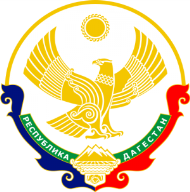 РЕСПУБЛИКА ДАГЕСТАНМУНИЦИПАЛЬНОЕ КАЗЁННОЕ ОБРАЗОВАТЕЛЬНОЕ УЧРЕЖДЕНИЕ «РУТУЛЬСКАЯ СРЕДНЯЯ ОБЩЕОБРАЗОВАТЕЛЬНАЯ ШКОЛА № 2 им А.М. Мирзоева» МО «РУТУЛЬСКИЙ РАЙОН»368700                                                                                                                                                                                                                                       с.Рутул«01» снтября 2021 г.  		                             	                                     №  _____Технологические карты блюд. Сборник рецептур для питанияшкольниковТехнологические карты блюд.Сборник рецептур для питания школьников - часть 1Технологическая картаНаименование кулинарного изделия (блюда):	МАКАРОНЫ ОТВАРНЫЕ Номер рецептуры: № 309Наименование сборника рецептур: «Сборник рецептур блюд и кулинарных изделий для питания школьников», под ред. Могильного М.П., 2007 г.1.	 Область применения Образовательное учреждение2. Требования к сырьюПродовольственное сырье, пищевые продукты, используемые для приготовления, должны соответствовать требованиям действующих нормативных и технических документов, иметь сопроводительные документы, подтверждающие их безопасность и качество (сертификат соответствия, санитарно-эпидемиологическое заключение, удостоверение безопасности и качества и пр.).3.Рецептура4.Химический состав, витамины и микроэлементыЭнергетическая ценность (ккал) на 100 гр. данного блюда: 336,51 5. Технологический процессМакаронные изделия закладывают в кипящую подсоленную воду и варят в большом количестве воды (6-7 л на 1 кг). Макароны варят 20-30 минут. В процессе варки макаронные изделия набухают, впитывая воду, в результате чего масса увеличивается в 3 раза. Сваренные макаронные изделия откидывают и перемешивают с 1/3 -1/2 частью растопленного сливочного масла, чтобы они не склеивались и не образовывали комков, остальной частью растопленного сливочного масла заправляют непосредственно перед отпуском.6. Требования к оформлению, реализации и хранениюПодают макароны на гарнир. Температура подачи +650С. Срок реализации – 2 часа с момента приготовления. Срок годности согласно СанПиН 2.4.5.2409-08 – 2 часа с момента приготовления. Подогрев остывших ниже температуры раздачи готовых горячих блюд не допускается.6.1. Органолептические показатели качества:Внешний вид — вермишель не разварена, консистенция не слипшаяся. Цвет — характерный для рецептурных компонентов.Вкус и запах — запах свойственный отварной вермишели и сливочного масла, вкус характерный для рецептурных компонентов, без посторонних привкусов и запахов.Технологическая картаНаименование кулинарного изделия (блюда):	РИС ОТВАРНОЙ Номер рецептуры: № 304Наименование сборника рецептур: «Сборник рецептур блюд и кулинарных изделий для питания школьников», под ред. Могильного М.П., 2007 г.1. Область применения Образовательное учреждение 2. Требования к сырьюПродовольственное сырье, пищевые продукты, используемые для приготовления, должны соответствовать требованиям действующих нормативных и технических документов, иметь сопроводительные документы, подтверждающие их безопасность и качество (сертификат соответствия, санитарно-эпидемиологическое заключение, удостоверение безопасности и качества и пр.).3. Рецептура4.Химический состав, витамины и микроэлементыЭнергетическая ценность (ккал) на 100 гр. данного блюда: 298,47 5. Технологический процессРис	перебирают,	промывают.	Подготовленный	рис кладут	в	кипящую подсоленную воду (6 л воды, 60 г соли на 1 кг риса) и варят при слабом кипении. Когда зерна набухнут и станут мягкими, рис откидывают и промывают горячей кипяченой водой. После стекания воды рис кладут в посуду, заправляют прокипяченным сливочным маслом, перемешивают и прогревают.6. Требования к оформлению, реализации и хранениюПодают рис на гарнир, а также для приготовления фаршей. Температура подачи +650С. Срок реализации – 2 часа с момента приготовления. Срок годности согласно СанПиН 2.4.5.2409-08 – 2 часа с момента приготовления. Подогрев остывших ниже температуры раздачи готовых горячих блюд не допускается.6.1. Органолептические показатели качества:Внешний вид — рис не разварен, консистенция не слипшаяся. Цвет — характерный для рецептурных компонентов.Вкус и запах — запах свойственный отварной риса и сливочного масла, вкус характерный для рецептурных компонентов, без посторонних привкусов и запахов.Технологическая картаНаименование кулинарного изделия (блюда):	ПЮРЕ КАРТОФЕЛЬНОЕ Номер рецептуры: № 312Наименование сборника рецептур: «Сборник рецептур блюд и кулинарных изделий для питания школьников», под ред. Могильного М.П., 2007 г.1. Область примененияНастоящая технологическая карта распространяется на пюре картофельное, предназначено для школьной столовой2. Требования к сырьюПродовольственное сырье, пищевые продукты, используемые для приготовления, должны соответствовать требованиям действующих нормативных и технических документов, иметь сопроводительные документы, подтверждающие их безопасность и качество (сертификат соответствия, санитарно-эпидемиологическое заключение, удостоверение безопасности и качества и пр.).3. Рецептура4.Химический состав, витамины и микроэлементыЭнергетическая ценность (ккал) на 100 гр. данного блюда: 174,02 5. Технологический процессКартофель предварительно промывают, тщательно перебирают и очищают. Повторно промывают в проточной питьевой воде в течение 5 минут. Срок хранения очищенного полуфабриката в воде не более 2-3 часов при температуре воды не выше +120С. Очищенный, промытый картофель заливают горячей кипяченой водой (уровень воды должен быть на 1-1,5 см свыше уровня картофеля), солят после закипания и варят до готовности, воду сливают, картофель подсушивают. Вареный горячий картофель протирают. Температура протираемого картофеля должна быть не ниже 800С, иначе картофельное пюре будет тягучим, что резко ухудшает вкус и внешний вид. В горячую картофельную массу, непрерывно помешивая, добавляют в 2-3 приема горячее кипяченое молоко, прокипяченное сливочное масло. Смесь взбивают до получения пышной однородной массы.6. Требования к оформлению, реализации и хранениюПодают картофель на гарнир. Температура подачи +650С. Срок реализации – 2 часа с момента приготовления. Срок годности согласно СанПиН 2.4.5.2409-08 – 2 часа с момента приготовления. Подогрев остывших ниже температуры раздачи готовых горячих блюд не допускается.6.1. Органолептические показатели качества:Внешний вид — картофель полностью разварен, консистенция пышная однородная. Цвет — характерный для рецептурных компонентов.Вкус и запах — запах свойственный отварному картофелю и сливочного масла, вкус характерный для рецептурных компонентов, без посторонних привкусов и запахов.Технологическая картаНаименование кулинарного изделия (блюда): ГРЕЧКА ОТВАРНАЯ РАССЫПЧАТАЯНомер рецептуры: № 302Наименование сборника рецептур: «Сборник рецептур блюд и кулинарных изделий для питания школьников», под ред. Могильного М.П., 2007 г.1. Область примененияНастоящая технологическая карта распространяется на гречку отварную рассыпчатую, и реализуемая в общеобразовательном учреждении.2. Требования к сырьюПродовольственное сырье, пищевые продукты, используемые для приготовления, должны соответствовать требованиям действующих нормативных и технических документов, иметь сопроводительные документы, подтверждающие их безопасность и качество (сертификат соответствия, санитарно-эпидемиологическое заключение, удостоверение безопасности и качества и пр.).3. Рецептура4.Химический состав, витамины и микроэлементыЭнергетическая ценность (ккал) на 100 гр. данного блюда: 581,38 5. Технологический процессПеред варкой каши крупу просеивают, перебирают. Подготовленную крупу всыпают в подсоленную кипящую воду, варят до загустения, помешивая, затем перемешивание прекращают, закрывают котел крышкой и дают упреть около 2,5 часов. 6. Требования к оформлению, реализации и хранениюПри отпуске горячую кашу кладут на тарелку и поливают растопленным маслом или посыпают сахаром. Молоко к каше отпускают в глубокой тарелке вместе или подают отдельно в стакане. Температура подачи +650С. Срок реализации – 2 часа с момента приготовления. Срок годности согласно СанПиН 2.4.5.2409-08 – 2 часа с момента приготовления. Подогрев остывших ниже температуры раздачи готовых горячих блюд не допускается.6.1. Органолептические показатели качества:Внешний вид — гречка полностью разварена, консистенция рассыпчатая. Цвет — характерный для рецептурных компонентов.Вкус и запах —	запах свойственный отварной гречке и сливочного масла, вкус характерный для рецептурных компонентов, без посторонних привкусов и запахов.Технологическая картаНаименование кулинарного изделия (блюда): КАПУСТА ТУШЕННАЯ Номер рецептуры: № 321Наименование сборника рецептур: «Сборник рецептур блюд и кулинарных изделий для питания школьников», под ред. Могильного М.П., 2007 г.1. Область примененияНастоящая	технологическая	карта	распространяется	на	капусту	тушенную, вырабатываемая и реализуемая в общеобразовательном учреждении.2. Требования к сырьюПродовольственное сырье, пищевые продукты, используемые для приготовления, должны соответствовать требованиям действующих нормативных и технических документов, иметь сопроводительные документы, подтверждающие их безопасность и качество (сертификат соответствия, санитарно-эпидемиологическое заключение, удостоверение безопасности и качества и пр.).3. Рецептура4.Химический состав, витамины и микроэлементы5. Технологический процессКапусту нарезают соломкой, кладут в котел слоем до 30 см, добавляют воду, лимонную кислоту, сливочное масло, пассированное томатное пюре и тушат до готовности, периодически помешивая. Затем добавляют пассированные нарезанные соломкой морковь, лук и тушат до готовности. За 5 минут до конца тушения добавляют мучную пассировку, сахар, перец, лавровый лист, соль и доводят до кипения.6. Требования к оформлению, реализации и хранениюТемпература подачи +650С. Срок реализации – 2 часа с момента приготовления. Срок годности согласно СанПиН 2.4.5.2409-08 – 2 часа с момента приготовления. Подогрев остывших ниже температуры раздачи готовых горячих блюд не допускается. 6.1. Органолептические показатели качества:Внешний вид — консистенция капусты мягкая.Цвет — характерный для рецептурных компонентов.Вкус и запах —	запах свойственный капусте тушенной, вкус характерный для рецептурных компонентов, без посторонних привкусов и запахов.Технологическая карта № 6Наименование кулинарного изделия (блюда): БУТЕРБРОД С ПОВИДЛОМ Номер рецептуры: № 2Наименование сборника рецептур: «Сборник рецептур блюд и кулинарных изделий для питания школьников», под ред. Могильного М.П., 2007 г.1. Область примененияНастоящая	технологическая карта распространяется на бутерброд с повидлом, вырабатываемый	МКП «Комбинат питания	здоровое детство» и реализуемый в общеобразовательных учреждениях.2. Требования к сырьюПродовольственное сырье, пищевые продукты, используемые для приготовления, должны соответствовать требованиям действующих нормативных и технических документов, иметь сопроводительные документы, подтверждающие их безопасность и качество (сертификат соответствия, санитарно-эпидемиологическое заключение, удостоверение безопасности и качества и пр.).3. Рецептура4.Химический состав, витамины и микроэлементыЭнергетическая ценность (ккал) на 55 гр. данного блюда: 394,35 5. Технологический процессХлеб пшеничный нарезают ломтиками толщиной 1,0 -1,5 см. ломтики хлеба равномерно намазывают маслом сливочным, а затем повидлом.6. Требования к оформлению, реализации и хранениюСрок реализации – в течение одного часа с момента приготовления. Срок годности согласно СанПиН 2.4.5.2409-08 – 1 час с момента приготовления.6.1. Органолептические показатели качества:Внешний вид — хлеб нарезанный ломтиками, смазанный равномерно первым слоем сливочного масла, а затем слоем повидла.Цвет — характерный для рецептурных компонентов.Вкус и запах — приятный запах свежих продуктов, вкус характерный для рецептурных компонентов, без посторонних привкусов и запахов.Технологическая картаНаименование кулинарного изделия (блюда): БУТЕРБРОД С МАСЛОМ И СЫРОМНомер рецептуры: № 3Наименование сборника рецептур: «Сборник рецептур блюд и кулинарных изделий для питания школьников», под ред. Могильного М.П., 2007 г.1. Область примененияНастоящая технологическая карта распространяется на бутерброд с маслом и сыром, вырабатываемый и реализуемый в общеобразовательном учреждении2. Требования к сырьюПродовольственное сырье, пищевые продукты, используемые для приготовления, должны соответствовать требованиям действующих нормативных и технических документов, иметь сопроводительные документы, подтверждающие их безопасность и качество (сертификат соответствия, санитарно-эпидемиологическое заключение, удостоверение безопасности и качества и пр.).3. Рецептура4.Химический состав, витамины и микроэлементыЭнергетическая ценность (ккал) на 50 гр. данного блюда: 394,35 5. Технологический процессХлеб пшеничный нарезают ломтиками толщиной 1,0-1,5 см. Сыр твердый разрезают на крупные куски, очищают от наружного покрытия и нарезают ломтиками толщиной 2-3 мм (подготовку сыра производят не ранее, чем за 30-40 мин до отпуска и хранят его в холодильнике). Ломтики хлеба равномерно намазывают маслом сливочным, укладывают на них подготовленный сыр.6. Требования к оформлению, реализации и хранениюСрок реализации – в течение одного часа с момента приготовления. Срок годности согласно СанПиН 2.4.5.2409-08 – 1 час с момента приготовления.6.1. Органолептические показатели качества:Внешний вид — хлеб нарезанный ломтиками, смазанный равномерно слоем сливочного масла, а сверху ломтик сыраЦвет — характерный для рецептурных компонентов.Вкус и запах — приятный запах свежих продуктов, вкус характерный для рецептурных компонентов, без посторонних привкусов и запахов.Технологическая картаНаименование кулинарного изделия (блюда):БУТЕРБРОД С П/К КОЛБАСОЙ.Номер рецептуры: № 6Наименование сборника рецептур: «Сборник рецептур блюд и кулинарных изделий для питания школьников», под ред. Могильного М.П., 2007 г.1. Область примененияНастоящая технологическая карта распространяется на бутерброд с п/к колбасой, вырабатываемый и реализуемый в общеобразовательном учреждении.2. Требования к сырьюПродовольственное сырье, пищевые продукты, используемые для приготовления, должны соответствовать требованиям действующих нормативных и технических документов, иметь сопроводительные документы, подтверждающие их безопасность и качество (сертификат соответствия, санитарно-эпидемиологическое заключение, удостоверение безопасности и качества и пр.).3. Рецептура4.Химический состав, витамины и микроэлементыЭнергетическая ценность (ккал) на 50 гр. данного блюда: 378,52 5. Технологический процессХлеб пшеничный нарезают ломтиками толщиной 1,0- 1,5 см. На хлеб укладывают п/к колбасу, нарезанную тонкими кружочками.6. Требования к оформлению, реализации и хранениюСрок реализации – в течение 1 часа с момента приготовления. Срок годности согласно СанПиН 2.4.5.2409-08 – 1 часа с момента приготовления.6.1. Органолептические показатели качества:Внешний вид — хлеб нарезанный ломтиками, сверху ломтик п/к колбасы. Цвет — характерный для рецептурных компонентов.Вкус и запах — приятный запах свежих продуктов, вкус характерный для рецептурных компонентов, без посторонних привкусов и запахов.Технологические карты блюд. Сборник рецептур для питания школьников - часть 2Технологическая картаНаименование кулинарного изделия (блюда): БУТЕРБРОД С СЫРОМ Номер рецептуры: № 8Наименование сборника рецептур: «Сборник рецептур блюд и кулинарных изделий для питания школьников», под ред. Могильного М.П., 2007 г.1. Область примененияНастоящая	технологическая	карта	распространяется	на	бутерброд	с	сыром, вырабатываемый и реализуемый в общеобразовательном учреждении.2. Требования к сырьюПродовольственное сырье, пищевые продукты, используемые для приготовления, должны соответствовать требованиям действующих нормативных и технических документов, иметь сопроводительные документы, подтверждающие их безопасность и качество (сертификат соответствия, санитарно-эпидемиологическое заключение, удостоверение безопасности и качества и пр.).3. Рецептура4.Химический состав, витамины и микроэлементыЭнергетическая ценность (ккал) на 50 гр. данного блюда: 335,49 5. Технологический процессХлеб пшеничный нарезают ломтиками толщиной 1,0-1,5 см. Сыр твердый разрезают на крупные куски, очищают от наружного покрытия и нарезают ломтиками толщиной 2-3 мм (подготовку сыра производят не ранее, чем за 30-40 мин до отпуска и хранят его в холодильнике). На ломтики хлеба укладывают подготовленный сыр.6. Требования к оформлению, реализации и хранениюСрок реализации – в течение одного часа с момента приготовления. Срок годности согласно СанПиН 2.4.5.2409-08 – 1 час с момента приготовления.6.1. Органолептические показатели качества:Внешний вид — хлеб нарезанный ломтиками, а сверху ломтик сыра Цвет — характерный для рецептурных компонентов.Вкус и запах — приятный запах свежих продуктов, вкус характерный для рецептурных компонентов, без посторонних привкусов и запахов.Технологическая картаНаименование кулинарного изделия (блюда): СОСИСКИ, САРДЕЛЬКИ ОТВАРНЫЕ.Номер рецептуры: № 243Наименование сборника рецептур: «Сборник рецептур блюд и кулинарных изделий для питания школьников», под ред. Могильного М.П., 2007 г.1. Область примененияНастоящая технологическая карта распространяется на сосиски, сардельки отварные, вырабатываемые и реализуемые в общеобразовательном учреждении.2. Требования к сырьюПродовольственное сырье, пищевые продукты, используемые для приготовления, должны соответствовать требованиям действующих нормативных и технических документов, иметь сопроводительные документы, подтверждающие их безопасность и качество (сертификат соответствия, санитарно-эпидемиологическое заключение, удостоверение безопасности и качества и пр.).3. Рецептура4.Химический состав, витамины и микроэлементыЭнергетическая ценность (ккал) на 50 гр. данного блюда: 247,15 5. Технологический процессПредварительно очищенные от искусственной оболочки сосиски или сардельки опускают в кипящую воду, доводят до кипения и варят при слабом кипении 3-5 минут.6. Требования к оформлению, реализации и хранениюВо избежание повреждения натуральной оболочки и ухудшения вкуса сосиски или сардельки не следует хранить в горячей воде. Отпускают с гарниром, сбоку на тарелку кладут сосиску или сардельку. Температура отпуска блюда +650С.Гарнир. Картофельное пюре, капуста тушеная, каша гречневая, макаронные изделия отварные.Срок реализации – 2 часа с момента приготовления. Срок годности согласно СанПиН 2.4.5.2409-08 – 2 часа с момента приготовления. Подогрев остывших ниже температуры раздачи готовых горячих блюд не допускается.6.1. Органолептические показатели качества:Внешний вид — характерный для отварных сосисок или сарделек, не разварены. Цвет — характерный для рецептурных компонентов.Вкус и запах — приятный запах свежих продуктов, вкус характерный для рецептурных компонентов, без посторонних привкусов и запахов.Технологическая карта № 11Наименование кулинарного изделия (блюда): РЫБА , ТУШЕННАЯ В ТОМАТЕ С ОВОЩАМИНомер рецептуры: №229Наименование сборника рецептур: «Сборник рецептур блюд и кулинарных изделий для питания школьников», под ред. Могильного М.П., 2007 г.1. Область примененияНастоящая технологическая карта распространяется на рыбу, тушенную в томате с овощами, вырабатываемая МКП «Комбинат питания здоровое детство» и реализуемая в общеобразовательных учреждениях.2. Требования к сырьюПродовольственное сырье, пищевые продукты, используемые для приготовления, должны соответствовать требованиям действующих нормативных и технических документов, иметь сопроводительные документы, подтверждающие их безопасность и качество (сертификат соответствия, санитарно-эпидемиологическое заключение, удостоверение безопасности и качества и пр.).3. Рецептура4.Химический состав, витамины и микроэлементыЭнергетическая ценность (ккал) на 100 гр. данного блюда: 82,785. Технологический процессДля приготовления блюда используется филе рыбное без костей и кожи промышленного производства. Подготовленное филе рыбное промывают, нарезают на порционные куски, укладывают в посуду в два слоя, чередуя со слоями нашинкованных овощей. Заливают водой или бульоном, добавляют масло растительное, томат-пюре, кислоту лимонную 2%-ную (в 100 мл раствора содержится 98 мл воды, 2 г кислоты лимонной), сахар-песок, соль поваренную йодированную. Посуду закрывают крышкой и тушат до готовности в течение 45-60 мин. За 5-7 минут до окончания тушения добавляют специи. Допускается рыбу готовить без кислоты лимонной.6. Требования к оформлению, реализации и хранениюПри	отпуске	рыбу	поливают	соусом	с	овощами,	в	котором	она тушилась. Температура	подачи	+650С.     Срок	реализации	–     2 часа	с	момента приготовления. Срок годности согласно СанПиН 2.4.5.2409-08 – 2 часа с момента приготовления. Подогрев остывших ниже температуры раздачи готовых горячих блюд не допускается.6.1. Органолептические показатели качества:Внешний вид — соответствует рыбе, тушенной в томате с овощами. Цвет — характерный для рецептурных компонентов.Вкус и запах — запах свойственный рыбе, тушенной в томате с овощами, вкус характерный для рецептурных компонентов, без посторонних привкусов и запахов.Технологическая карта № 12 Наименование кулинарного изделия (блюда): СОУС СМЕТАННЫЙ С ТОМАТОМНомер рецептуры: № 331Наименование сборника рецептур: «Сборник рецептур блюд и кулинарных изделий для питания школьников», под ред. Могильного М.П., 2007 г.1. Область примененияНастоящая	технологическая	карта	распространяется	на	соус	сметанный	с	томатом, вырабатываемый	МКП	«Комбинат     питания	здоровое     детство»	и	реализуемый	в общеобразовательных учреждениях.2. Требования к сырьюПродовольственное сырье, пищевые продукты, используемые для приготовления, должны соответствовать требованиям действующих нормативных и технических документов, иметь сопроводительные документы, подтверждающие их безопасность и качество (сертификат соответствия, санитарно-эпидемиологическое заключение, удостоверение безопасности и качества и пр.).3. Рецептура4.Химический состав, витамины и микроэлементыЭнергетическая ценность (ккал) на 100 гр. данного блюда: 89,31 5. Технологический процессТоматное пюре уваривают до половины первоначального объема и соединяют с соусом сметанным. Соус проваривают, процеживают и доводят до кипения. Для приготовления соуса сметанного муку пассируют при непрерывном помешивании до светло-кремового цвета, охлаждают до 60-70 градусов и выливают ¼ часть горячей воды или овощного отвара. Вымешивают, кладут прокипяченную сметану, соль и кипятят 3-5 минут, процеживают и доводят до кипения.6. Требования к оформлению, реализации и хранениюПри отпуске рыбу поливают соусом с овощами, в котором она тушилась. Температура подачи +750С. Срок реализации – 2 часа с момента приготовления. Срок годности согласно СанПиН 2.4.5.2409-08 – 2 часа с момента приготовления. Подогрев остывших ниже температуры раздачи готовых горячих блюд не допускается.6.1. Органолептические показатели качества:Внешний вид — Консистенция однородная, вязкая, без комков. Цвет — характерный соусу сметанному с томатом.Вкус и запах — запахи свойственные нежному аромату сметаны, томата, вкус характерный для рецептурных компонентов, без посторонних привкусов и запахов.Технологическая карта Наименование кулинарного изделия (блюда):КАША ЖИДКАЯ МОЛОЧНАЯ ИЗ ГРЕЧНЕВОЙ КРУПЫ. Номер рецептуры: № 183Наименование сборника рецептур: «Сборник рецептур блюд и кулинарных изделий для питания школьников», под ред. Могильного М.П., 2007 г.1. Область примененияНастоящая	технологическая карта распространяется на кашу жидкую молочную из гречневой крупы, вырабатываемая МКП «Комбинат питания здоровое детство» и реализуемая в общеобразовательных учреждениях.2. Требования к сырьюПродовольственное сырье, пищевые продукты, используемые для приготовления, должны соответствовать требованиям действующих нормативных и технических документов, иметь сопроводительные документы, подтверждающие их безопасность и качество (сертификат соответствия, санитарно-эпидемиологическое заключение, удостоверение безопасности и качества и пр.).3. Рецептура4.Химический состав, витамины и микроэлементыЭнергетическая ценность (ккал) на 220 гр. данного блюда: 140,64 5. Технологический процессПеред варкой каши крупу перебирают, промывают сначала теплой, затем горячей водой. Молоко смешанное с водой нагревают до кипения, добавляют соль, засыпают подготовленную крупу и варят до готовности при непрерывном помешивании до загустения. Доваривают кашу в течении 1,5 часа, поставив посуду с ней на противень с водой. Закладку прокипяченного сливочного масла производят непосредственно в каждую партию приготовленной каши.6. Требования к оформлению, реализации и хранениюПри отпуске горячую кашу кладут на тарелку и поливают растопленным маслом или посыпают сахаром. Температура подачи +650С. Срок реализации – 2 часа с момента приготовления. Срок годности согласно СанПиН 2.4.5.2409-08 – 2 часа с момента приготовления. Подогрев остывших ниже температуры раздачи готовых горячих блюд не допускается.6.1. Органолептические показатели качества:Внешний вид — гречка полностью разварена, консистенция однородная, рыхлая жидкая. Цвет — коричневый.Вкус и запах — запах свойственный отварной гречке, молока, вкус характерный для рецептурных компонентов, без посторонних привкусов и запахов.Технологическая картаНаименование кулинарного изделия (блюда):КАША ВЯЗКАЯ МОЛОЧНАЯ ИЗ РИСА, ПШЕНА С МАСЛОМ И САХАРОМНомер рецептуры: № 175Наименование сборника рецептур: «Сборник рецептур блюд и кулинарных изделий для питания школьников», под ред. Могильного М.П., 2007 г.1. Область примененияНастоящая технологическая карта распространяется на кашу вязкую молочную из риса, пшена с маслом и сахаром, вырабатываемая МКП «Комбинат питания здоровое детство» и реализуемая в общеобразовательных учреждениях.2. Требования к сырьюПродовольственное сырье, пищевые продукты, используемые для приготовления, должны соответствовать требованиям действующих нормативных и технических документов, иметь сопроводительные документы, подтверждающие их безопасность и качество (сертификат соответствия, санитарно-эпидемиологическое заключение, удостоверение безопасности и качества и пр.).3. Рецептур4.Химический состав, витамины и микроэлементыЭнергетическая ценность (ккал) на 220 гр. данного блюда: 128,90 5. Технологический процессПеред варкой каши крупы перебирают, промывают сначала теплой, затем горячей водой. Промытую, перебранную рисовую крупу всыпают в кипящую воду и варят периодически помешивая, затем добавляют пшено, варят до полуготовности. Затем добавляют горячее молоко, соль, сахар и варят до готовности при непрерывном помешивании. Закладку прокипяченного сливочного масла производят непосредственно в каждую партию приготовленной каши. Температура подачи блюда +65оС. Срок реализации не позднее 2 – 3 часов с момента приготовления.6. Требования к оформлению, реализации и хранениюПри отпуске горячую кашу кладут на тарелку и поливают растопленным маслом и посыпают сахаром. Температура подачи +650С. Срок реализации – 2 часа с момента приготовления. Срок годности согласно СанПиН 2.4.5.2409-08 – 2 часа с момента приготовления. Подогрев остывших ниже температуры раздачи готовых горячих блюд не допускается.6.1. Органолептические показатели качества:Внешний вид — рис, пшено полностью разварены, консистенция жидкая. Цвет — характерный для рецептурных компонентов.Вкус и запах — запах свойственный отварному рису, пшену, молока, вкус характерный для рецептурных компонентов, без посторонних привкусов и запахов.Технологическая карта № 15Наименование кулинарного изделия (блюда): ГУЛЯШ ИЗ ОТВАРНОЙ ГОВЯДИНЫрецептуры: № 246Наименование сборника рецептур: «Сборник рецептур блюд и кулинарных изделий для питания школьников», под ред. Могильного М.П., 2007 г.1. Область примененияНастоящая	технологическая карта распространяется на	гуляш из отварной говядины, вырабатываемый МКП «Комбинат питания здоровое детство» и реализуемый в общеобразовательных учреждениях.2. Требования к сырьюПродовольственное сырье, пищевые продукты, используемые для приготовления, должны соответствовать требованиям действующих нормативных и технических документов, иметь сопроводительные документы, подтверждающие их безопасность и качество (сертификат соответствия, санитарно-эпидемиологическое заключение, удостоверение безопасности и качества и пр.).3. Рецептура4.Химический состав, витамины и микроэлементыЭнергетическая ценность (ккал) на 100 гр. данного блюда: 182,25 5. Технологический процессПодготовленное мясо промывают, нарезают на куски массой 1-1,5 кг, толщиной 8 см, закладывают в горячую воду, доводят до кипения, снимают пену, добавляют соль (1/2 часть от рецептурной нормы), варят в закрытой посуде при слабом кипении до готовности. Готовое вареное мясо охлаждают и нарезают мелкими кубиками. Очищенные морковь и лук репчатый нарезают соломкой и припускают в небольшом количестве воды (бульона), обжаривают. Затем их смешивают с мясом и помидорами, нарезанными дольками. Заливают кипящей водой, варят на слабом огне 15-20 минут, после чего сливают бульон и готовят на нем соус, которым заливают мясо и доводят до кипения.6. Требования к оформлению, реализации и хранениюОтпускают гуляш с соусом и гарниром. Температура подачи +650С.Срок реализации – 2 часа с момента приготовления. Срок годности согласно СанПиН 2.4.5.2409-08 – 2 часа с момента приготовления. Подогрев остывших ниже температуры раздачи готовых горячих блюд не допускается.6.1. Органолептические показатели качества: Внешний вид —	консистенция мяса мягкая. Цвет — светло-коричневый.Вкус и запах —	запах свойственный набору продуктов, с ароматом мяса, вкус характерный для рецептурных компонентов, без посторонних привкусов и запахов.Технологические карты блюд.Сборник рецептур для питания школьников - часть 3 Технологическая карта № 16Наименование кулинарного изделия (блюда): ЛАПШЕВНИК С ТВОРОГОМ. Номер рецептуры: № 208Наименование сборника рецептур: «Сборник рецептур блюд и кулинарных изделий для питания школьников», под ред. Могильного М.П., 2007 г.1. Область примененияНастоящая	технологическая карта распространяется на лапшевник с творогом, вырабатываемый	МКП «Комбинат питания	здоровое детство» и реализуемый в общеобразовательных учреждениях.2. Требования к сырьюПродовольственное сырье, пищевые продукты, используемые для приготовления, должны соответствовать требованиям действующих нормативных и технических документов, иметь сопроводительные документы, подтверждающие их безопасность и качество (сертификат соответствия, санитарно-эпидемиологическое заключение, удостоверение безопасности и качества и пр.).3. Рецептура4.Химический состав, витамины и микроэлементыЭнергетическая ценность (ккал) на 120/20 гр. данного блюда: 133,89 5. Технологический процессМакаронные изделия отваривают не откидывая. Творог протирают, добавляют яйцо (яйца предварительно обрабатываются согласно СанПиН 2.4.5.2409-08),сахар, соль хорошо вымешивают. Смесь соединяют с отварными макаронами, выкладывают на смазанный маслом и посыпанный сухарями противень слоем не более 3-4 см, поверхность разравнивают, сверху смазывают сметаной и запекают в жарочном шкафу в течение 20-30 минут при t 220-280 С.6. Требования к оформлению, реализации и хранениюОтпускают с маслом или со сметаной или со сгущенным молоком. Температура подачи +650С. Срок реализации – 2 часа с момента приготовления. Срок годности согласно СанПиН 2.4.5.2409-08 – 2 часа с момента приготовления. Подогрев остывших ниже температуры раздачи готовых горячих блюд не допускается.6.1. Органолептические показатели качества:Внешний вид — поверхность ровная, без трещин, консистенция однородная. Цвет — характерный для рецептурных компонентов.Вкус и запах — запах свойственный отварной вермишели и сливочного масла, вкус характерный для рецептурных компонентов, без посторонних привкусов и запахов.Технологическая картаНаименование кулинарного изделия (блюда): КУРЫ ТУШЕННЫЕ ВСМЕТАННОМ СОУСЕ. Номер рецептуры: № 290Наименование сборника рецептур: «Сборник рецептур блюд и кулинарных изделий для питания школьников», под ред. Могильного М.П., 2007 г.1. Область примененияНастоящая технологическая карта распространяется на куры, тушенные в сметанном соусе, вырабатываемые и реализуемые в общеобразовательном учреждении.2. Требования к сырьюПродовольственное сырье, пищевые продукты, используемые для приготовления, должны соответствовать требованиям действующих нормативных и технических документов, иметь сопроводительные документы, подтверждающие их безопасность и качество (сертификат соответствия, санитарно-эпидемиологическое заключение, удостоверение безопасности и качества и пр.).3. Рецептура4.Химический состав, витамины и микроэлементыЭнергетическая ценность (ккал) на 100 гр. данного блюда: 258,34 5. Технологический процессОбработанную куриную тушку обжаривают до образования корочки, разрубают на порционные куски, заливают соусом и тушат 10-15 минут.6. Требования к оформлению, реализации и хранениюОтпускают с гарниром и поливают соусом, в котором тушилась курица. Температура подачи +650С. Срок реализации – 2 часа с момента приготовления. Срок годности согласно СанПиН 2.4.5.2409-08 – 2 часа с момента приготовления. Подогрев остывших ниже температуры раздачи готовых горячих блюд не допускается.6.1. Органолептические показатели качества:Внешний вид — консистенция мякоти курицы нежная, сочная, не волокнистая; Цвет — характерный для рецептурных компонентов.Вкус и запах —	запах свойственный тушенной курице в сметанном соусе, вкус характерный для рецептурных компонентов, без посторонних привкусов и запахов.Технологическая карта № 18Наименование кулинарного изделия (блюда): МАКАРОНЫ ОТВАРНЫЕ С СЫРОМ.Номер рецептуры: № 204Наименование сборника рецептур: «Сборник рецептур блюд и кулинарных изделий для питания школьников», под ред. Могильного М.П., 2007 г.1. Область примененияНастоящая	технологическая	карта	распространяется	на	макароны	отварные	сыром, вырабатываемые	МКП	«Комбинат      питания	здоровое      детство»      и      реализуемые	в общеобразовательных учреждениях.2. Требования к сырьюПродовольственное сырье, пищевые продукты, используемые для приготовления, должны соответствовать требованиям действующих нормативных и технических документов, иметь сопроводительные документы, подтверждающие их безопасность и качество (сертификат соответствия, санитарно-эпидемиологическое заключение, удостоверение безопасности и качества и пр.).3. Рецептура4.Химический состав, витамины и микроэлементыЭнергетическая ценность (ккал) на 125 гр. данного блюда: 326,69 5. Технологический процессМакаронные изделия закладывают в кипящую подсоленную воду и варят в большом количестве воды (6-7 л на 1 кг). Макароны варят 20-30 минут. В процессе варки макаронные изделия набухают, впитывая воду, в результате чего масса увеличивается в 3 раза. Сваренные макаронные изделия откидывают и перемешивают с 1/3 -1/2 частью растопленного сливочного масла, чтобы они не склеивались и не образовывали комков, остальной частью растопленного сливочного масла заправляют непосредственно перед отпуском. Посыпают тертым сыром непосредственно перед подачей.6. Требования к оформлению, реализации и хранениюТемпература подачи +650С. Срок реализации – 2 часа с момента приготовления. Срок годности согласно СанПиН 2.4.5.2409-08 – 2 часа с момента приготовления. Подогрев остывших ниже температуры раздачи готовых горячих блюд не допускается.6.1. Органолептические показатели качества:Внешний вид — вермишель не разварена, консистенция не слипшаяся. Цвет — характерный для рецептурных компонентов.Вкус и запах — запах свойственный отварной вермишели, сыра и сливочного масла, вкус характерный для рецептурных компонентов, без посторонних привкусов и запахов.Технологическая карта № 19Наименование кулинарного изделия (блюда): БИФШТЕКС РУБЛЕННЫЙ. Номер рецептуры: № 266Наименование сборника рецептур: «Сборник рецептур блюд и кулинарных изделий для питания школьников», под ред. Могильного М.П., 2007 г.1. Область примененияНастоящая	технологическая карта распространяется на бифштекс рубленный, вырабатываемый     МКП «Комбинат питания	здоровое детство» и реализуемый в общеобразовательных учреждениях.2. Требования к сырьюПродовольственное сырье, пищевые продукты, используемые для приготовления, должны соответствовать требованиям действующих нормативных и технических документов, иметь сопроводительные документы, подтверждающие их безопасность и качество (сертификат соответствия, санитарно-эпидемиологическое заключение, удостоверение безопасности и качества и пр.).3. Рецептура4.Химический состав, витамины и микроэлементыЭнергетическая ценность (ккал) на 53 гр. данного блюда: 274,49 5. Технологический процессВ измельченное мясо со шпиком добавляют соль, молоко или воду, вымешивают, разделывают в виде биточков (по 1 шт. на порцию) и жарят.6. Требования к оформлению, реализации и хранениюТемпература подачи +650С. Срок реализации – 2 часа с момента приготовления. Срок годности согласно СанПиН 2.4.5.2409-08 – 2 часа с момента приготовления. Подогрев остывших ниже температуры раздачи готовых горячих блюд не допускается. 6.1. Органолептические показатели качества:Внешний вид — бифштекс оформлен в виде биточков, не разваливается. Цвет — характерный для рецептурных компонентов.Вкус и запах — запах свойственный бифштексу рубленному, вкус характерный для рецептурных компонентов, без посторонних привкусов и запахов.Технологическая карта № 20Наименование кулинарного изделия (блюда): ХЛОПЬЯ КУКУРУЗНЫЕ ИЛИ ПШЕНИЧНЫЕ С МОЛОКОМ. Номер рецептуры: № 172Наименование сборника рецептур: «Сборник рецептур блюд и кулинарных изделий для питания школьников», под ред. Могильного М.П., 2007 г.1. Область примененияНастоящая технологическая карта распространяется на хлопья кукурузные или пшеничные с молоком, вырабатываемые МКП «Комбинат питания здоровое детство» и реализуемые в общеобразовательных учреждениях.2. Требования к сырьюПродовольственное сырье, пищевые продукты, используемые для приготовления, должны соответствовать требованиям действующих нормативных и технических документов, иметь сопроводительные документы, подтверждающие их безопасность и качество (сертификат соответствия, санитарно-эпидемиологическое заключение, удостоверение безопасности и качества и пр.).3. Рецептура4.Химический состав, витамины и микроэлементыЭнергетическая ценность (ккал) на 310 гр. данного блюда: 57,99 5. Технологический процессМолоко прокипятить, остудить до температуры 30-400С. 6. Требования к оформлению, реализации и хранениюПри отпуске кипяченое молоко наливают в тарелку, а хлопья подают отдельно. Температура подачи +650С. Срок реализации – готовить непосредственно перед употреблением.Срок годности согласно СанПиН 2.4.5.2409-08 – 2 часа с момента приготовления. Подогрев остывших ниже температуры раздачи готовых горячих блюд не допускается. 6.1. Органолептические показатели качества:Внешний вид — хлопья рассыпчатые, молоко кипяченное. Цвет — молоко белое, хлопья светло желтые.Вкус и запах — запах свойственный кукурузным или пшеничным хлопьям, молока, вкус характерный для рецептурных компонентов, без посторонних привкусов и запахов.Технологическая карта № 21 Наименование кулинарного изделия (блюда): БЕФСТРОГАНОВНомер рецептуры: № 172Наименование сборника рецептур: «Сборник рецептур блюд и кулинарных изделий для питания школьников», под ред. Могильного М.П., 2007 г.1. Область примененияНастоящая	технологическая	карта	распространяется	на	бефстроганов, вырабатываемый     МКП «Комбинат питания     здоровое детство» и реализуемый в общеобразовательных учреждениях.2. Требования к сырьюПродовольственное сырье, пищевые продукты, используемые для приготовления, должны соответствовать требованиям действующих нормативных и технических документов, иметь сопроводительные документы, подтверждающие их безопасность и качество (сертификат соответствия, санитарно-эпидемиологическое заключение, удостоверение безопасности и качества и пр.).3. Рецептура4.Химический состав, витамины и микроэлементыЭнергетическая ценность (ккал) на 100 гр. данного блюда: 196,82 5. Технологический процессПодготовленное мясо нарезанное широкими кусками отбивают до толщины 5-8 мм и нарезают брусочками длиной 3-4 см массой 5-7 гр. Затем кладут ровным слоем на сковороду с маслом разогретым до 150-180 градусов, посыпают солью и жарятнепрерывно помешивая 3-4 мин. Из пассированной без жира муки и сметаны готовят соус, кладут в него пассированный лук, заливают им мясо и доводят до кипения.6. Требования к оформлению, реализации и хранению Отпускают с соусом и гарниром.Температура подачи +650С. Срок реализации – готовить непосредственно перед употреблением.Срок годности согласно СанПиН 2.4.5.2409-08 – 2 часа с момента приготовления. Подогрев остывших ниже температуры раздачи готовых горячих блюд не допускается. 6.1. Органолептические показатели качества:Внешний вид — консистенция мяса - сочная мягкая, соуса однородная. Цвет — мясо светло-коричневый; соуса кремовый.Вкус и запах — вкус и запах соответствуют отварному мясу и соусу, характерный для рецептурных компонентов, без посторонних привкусов и запахов.Технологическая картаНаименование кулинарного изделия (блюда): ПОДЖАРКА ИЗ РЫБЫНомер рецептуры: № 231Наименование сборника рецептур: «Сборник рецептур блюд и кулинарных изделий для питания школьников», под ред. Могильного М.П., 2007 г.1. Область примененияНастоящая технологическая карта распространяется на поджарку из рыбы, вырабатываемая и реализуемая в общеобразовательно учреждении.2. Требования к сырьюПродовольственное сырье, пищевые продукты, используемые для приготовления, должны соответствовать требованиям действующих нормативных и технических документов, иметь сопроводительные документы, подтверждающие их безопасность и качество (сертификат соответствия, санитарно-эпидемиологическое заключение, удостоверение безопасности и качества и пр.).3. Рецептура4.Химический состав, витамины и микроэлементыЭнергетическая ценность (ккал) на 65 гр. данного блюда: 127,5 5. Технологический процессПодготовленное филе рыбы нарезают по 3-5 кусочков на порцию, посыпают солью, панируют в муке и жарят вместе с жаренным луком.6. Требования к оформлению, реализации и хранению Отпускают с гарниром.Температура подачи +650С. Срок реализации – 2 часа с момента приготовления.Срок годности согласно СанПиН 2.4.5.2409-08 – 2 часа с момента приготовления. Подогрев остывших ниже температуры раздачи готовых горячих блюд не допускается.6.1. Органолептические показатели качества:Внешний вид — консистенция филе рыбы - сочная мягкая, в румянной корочке. Цвет — филе рыбы светло-коричневый .Вкус и запах — вкус и запах соответствуют для рецептурных компонентов, без посторонних привкусов и запахов.Технологические карты блюд. Сборник рецептур для питания школьников - часть 4Технологическая карта № 23Наименование кулинарного изделия (блюда): ЗАПЕКАНКА КАРТОФЕЛЬНАЯ С МЯСОМ.Номер рецептуры: № 284Наименование сборника рецептур: «Сборник рецептур блюд и кулинарных изделий для питания школьников», под ред. Могильного М.П., 2007 г.1. Область примененияНастоящая технологическая карта распространяется на запеканку картофельную с мясом, вырабатываемая МКП «Комбинат питания здоровое детство» и реализуемая в общеобразовательных учреждениях.2. Требования к сырьюПродовольственное сырье, пищевые продукты, используемые для приготовления, должны соответствовать требованиям действующих нормативных и технических документов, иметь сопроводительные документы, подтверждающие их безопасность и качество (сертификат соответствия, санитарно-эпидемиологическое заключение, удостоверение безопасности и качества и пр.).3. Рецептура4.Химический состав, витамины и микроэлементыЭнергетическая ценность (ккал) на 145 гр. данного блюда: 146,79 5. Технологический процессМясо промыть, зачистить от сухожилий, обжарить и потушить, охладить, пропустить через мясорубку, добавить пассированный лук, хорошо вымесить. Картофель очистить, промыть и сварить до готовности. Воду слить, картофель обсушить и протереть в горячем виде, разделить на две равные части. На противень, смазанный маслом и посыпанный сухарями, выложить 1/2 массы картофельного пюре, разровнять. На него уложить мясной фарш, сверху накрыть оставшимся картофельным пюре, разровнять, смазать сливочным маслом, посыпать сухарями и запечь в жарочном шкафу 15-20 минут при температуре 220-280 С слоем не более 4-5 см.6. Требования к оформлению, реализации и хранению Отпускают с маслом или со сметанным соусом.Температура подачи +650С. Срок реализации – 2 часа с момента приготовления.Срок годности согласно СанПиН 2.4.5.2409-08 – 2 часа с момента приготовления. Подогрев остывших ниже температуры раздачи готовых горячих блюд не допускается. 6.1. Органолептические показатели качества:Внешний вид — Поверхность ровная, без трещин. Цвет — запеканка румяная.Вкус и запах — вкус и запах, свойственные картофелю с привкусом вареного мяса, соответствуют для рецептурных компонентов, без посторонних привкусов и запахов.Технологическая карта № 24Наименование кулинарного изделия (блюда): ВАРЕНИКИ ЛЕНИВЫЕ (ПОЛУФАБРИКАТ).Номер рецептуры: № 217Наименование сборника рецептур: «Сборник рецептур блюд и кулинарных изделий для питания школьников», под ред. Могильного М.П., 2007 г.1. Область примененияНастоящая	технологическая	карта	распространяется	на	вареники	ленивые (полуфабрикат), вырабатываемые     МКП «Комбинат питания     здоровое детство» и реализуемые в общеобразовательных учреждениях.2. Требования к сырьюПродовольственное сырье, пищевые продукты, используемые для приготовления, должны соответствовать требованиям действующих нормативных и технических документов, иметь сопроводительные документы, подтверждающие их безопасность и качество (сертификат соответствия, санитарно-эпидемиологическое заключение, удостоверение безопасности и качества и пр.).3. Рецептура4.Химический состав, витамины и микроэлементыЭнергетическая ценность (ккал) на 100 гр. данного блюда: 230,83 5. Технологический процессВ протертый творог вводят муку, яйца, сахар, соль и тщательно перемешивают до получения однородной массы. Затем массу раскатывают пластом толщиной 10-12 см. и разрезают на полоски шириной 25 мм. Полоски нарезают на кусочки прямоугольной и треугольной формы.6. Требования к оформлению, реализации и хранениюТемпература подачи +650С. Срок реализации – 2 часа с момента приготовления. Срок годности согласно СанПиН 2.4.5.2409-08 – 2 часа с момента приготовления. Подогрев остывших ниже температуры раздачи готовых горячих блюд не допускается. 6.1. Органолептические показатели качества:Внешний вид — формы треугольников и прямоугольников. Цвет — белый.Вкус и запах — вкус и запах, свойственные ленивым вареникам, соответствуют для рецептурных компонентов, без посторонних привкусов и запахов.Технологическая карта № 25Наименование кулинарного изделия (блюда): ВАРЕНИКИ ЛЕНИВЫЕ  ОТВАРНЫЕНомер рецептуры: № 218Наименование сборника рецептур: «Сборник рецептур блюд и кулинарных изделий для питания школьников», под ред. Могильного М.П., 2007 г.1. Область примененияНастоящая технологическая карта распространяется на вареники ленивые отварные, вырабатываемые	МКП «Комбинат питания	здоровое детство» и реализуемые в общеобразовательных учреждениях.2. Требования к сырьюПродовольственное сырье, пищевые продукты, используемые для приготовления, должны соответствовать требованиям действующих нормативных и технических документов, иметь сопроводительные документы, подтверждающие их безопасность и качество (сертификат соответствия, санитарно-эпидемиологическое заключение, удостоверение безопасности и качества и пр.).3. Рецептура4.Химический состав, витамины и микроэлементы5. Технологический процессВареники п/ф отваривают в подсоленной воде при слабом кипении в течении 4-5 мин. 6. Требования к оформлению, реализации и хранениюТемпература подачи +650С. Срок реализации – 2 часа с момента приготовления. Срок годности согласно СанПиН 2.4.5.2409-08 – 2 часа с момента приготовления. Подогрев остывших ниже температуры раздачи готовых горячих блюд не допускается.6.1. Органолептические показатели качества:Внешний вид — формы треугольников и прямоугольников. Цвет — белый.Вкус	и	запах	—	вкус	и	запах,	свойственные отварным	ленивым вареникам, соответствуют для рецептурных компонентов, без посторонних привкусов и запахов.Технологическая карта № 26Наименование кулинарного изделия (блюда): МАКАРОННИК С  МЯСОМ Номер рецептуры: № 285Наименование сборника рецептур: «Сборник рецептур блюд и кулинарных изделий для питания школьников», под ред. Могильного М.П., 2007 г.1. Область примененияНастоящая	технологическая	карта	распространяется	на	макаронник	с	мясом, вырабатываемый	МКП «Комбинат питания	здоровое детство» и реализуемый в общеобразовательных учреждениях.2. Требования к сырьюПродовольственное сырье, пищевые продукты, используемые для приготовления, должны соответствовать требованиям действующих нормативных и технических документов, иметь сопроводительные документы, подтверждающие их безопасность и качество (сертификат соответствия, санитарно-эпидемиологическое заключение, удостоверение безопасности и качества и пр.).3. Рецептура4.Химический состав, витамины и микроэлементыЭнергетическая ценность (ккал) на 145 гр. данного блюда: 249,51 5. Технологический процессМакароны варят в подсоленной воде, охлаждают до t 75 градусов. Мясо обжаривают, тушат, промускают через мясорубку и добавляют пассированный репчатый лук. Макароны делят на две равные части. Одну часть выкладывают на смазанный маслом и посыпанный сухарями противень, разравнивают, кладут фарш, а на него оставшиеся макароны. Ещё раз разравнивают, посыпают сухарями и запекают.6. Требования к оформлению, реализации и хранениюПри отпуске нарезают по 1 куску на порцию и поливают маслом. Температура подачи +650С. Срок реализации – 2 часа с момента приготовления. Срок годности согласно СанПиН 2.4.5.2409-08 – 2 часа с момента приготовления. Подогрев остывших ниже температуры раздачи готовых горячих блюд не допускается.6.1. Органолептические показатели качества:Внешний вид —	консистенция мягкая, поверхность ровная, без трещин. Цвет — светло-коричневый, румяный.Вкус и запах — запах свойственный набору продуктов, с ароматом макарон, мяса, вкус характерный для рецептурных компонентов, без посторонних привкусов и запахов.Технологическая карта Наименование кулинарного изделия(блюда): ПЛОВ. Номер рецептуры: № 265Наименование сборника рецептур: «Сборник рецептур блюд и кулинарных изделий для питания школьников», под ред. Могильного М.П., 2007 г.1. Область примененияНастоящая технологическая карта распространяется на плов, вырабатываемый и реализуемый в общеобразовательном учреждении.2. Требования к сырьюПродовольственное сырье, пищевые продукты, используемые для приготовления, должны соответствовать требованиям действующих нормативных и технических документов, иметь сопроводительные документы, подтверждающие их безопасность и качество (сертификат соответствия, санитарно-эпидемиологическое заключение, удостоверение безопасности и качества и пр.).3. Рецептура4.Химический состав, витамины и микроэлементы5. Технологический процессНарезанное кусочками по 20-30 гр. мясо посыпают солью, обжаривают. Добавляют пассированные с томатом лук, морковь, заливают водой (80 гр.) и доводят до кипения. Рис перебирают, промывают сначала в теплой, затем в горячей воде, засыпают в кипящую воду и варят до полуготовности. После того как рис впитает всю жидкость, посуду накрывают крышкой и ставят на противень с водой и ставят на 25-40 минут в жарочный шкаф для упревания на один час.6. Требования к оформлению, реализации и хранениюПри отпуске равномерно распределяют мясо вместе с рисом и овощами. Плов можно готовить без томата. Температура подачи +650С. Срок реализации – 2 часа с момента приготовления. Срок годности согласно СанПиН 2.4.5.2409-08 – 2 часа с момента приготовления. Подогрев остывших ниже температуры раздачи готовых горячих блюд не допускается.6.1. Органолептические показатели качества:Внешний вид —	консистенция рассыпчатая, не слипшаяся,. Цвет — светло-желтый.Вкус и запах — запах свойственный набору продуктов, с ароматом мяса, риса и овощей, вкус характерный для рецептурных компонентов, без посторонних привкусов и запахов.Технологическая карта № 28Наименование кулинарного изделия (блюда): ЗАКРЫТЫЙ БУТЕРБРОД	С БИФШТЕКСОМ.Номер рецептуры: № 9Наименование сборника рецептур: «Сборник рецептур блюд и кулинарных изделий для питания школьников», под ред. Могильного М.П., 2007 г.1. Область примененияНастоящая	технологическая	карта	распространяется	на	закрытый	бутерброд	с бифштексом, вырабатываемый      МКП «Комбинат питания     здоровое детство» и реализуемый в общеобразовательных учреждениях.2. Требования к сырьюПродовольственное сырье, пищевые продукты, используемые для приготовления, должны соответствовать требованиям действующих нормативных и технических документов, иметь сопроводительные документы, подтверждающие их безопасность и качество (сертификат соответствия, санитарно-эпидемиологическое заключение, удостоверение безопасности и качества и пр.).3. Рецептура4.Химический состав, витамины и микроэлементыЭнергетическая ценность (ккал) на 93 гр. данного блюда: 335,50 5. Технологический процессХлеб пшеничный нарезают ломтиками толщиной 1,0-1,5 см. На ломтик хлеба укладывают готовый бифштекс и накрывают другим ломтиком хлеба.6. Требования к оформлению, реализации и хранениюСрок реализации – в течение одного часа с момента приготовления. Срок годности согласно СанПиН 2.4.5.2409-08 – 1 час с момента приготовления.6.1. Органолептические показатели качества: Внешний вид — закрытый бутерброд с бифштексом. Цвет — характерный для рецептурных компонентов.Вкус и запах — приятный запах свежих продуктов, вкус характерный для рецептурных компонентов, без посторонних привкусов и запахов.Технологические карты блюд. Сборник рецептур для питания школьников - часть 5Технологическая карта № 29Наименование кулинарного изделия (блюда): ПЕЧЕНЬ ТУШЕННАЯ В СОУСЕ. Номер рецептуры: № 261Наименование сборника рецептур: «Сборник рецептур блюд и кулинарных изделий для питания школьников», под ред. Могильного М.П., 2007 г.1. Область примененияНастоящая	технологическая	карта	распространяется	на	печень	тушенную	в	соусе, вырабатываемая	МКП	«Комбинат      питания	здоровое      детство»      и	реализуемая	в общеобразовательных учреждениях.2. Требования к сырьюПродовольственное сырье, пищевые продукты, используемые для приготовления, должны соответствовать требованиям действующих нормативных и технических документов, иметь сопроводительные документы, подтверждающие их безопасность и качество (сертификат соответствия, санитарно-эпидемиологическое заключение, удостоверение безопасности и качества и пр.).3. Рецептура4.Химический состав, витамины и микроэлементыЭнергетическая ценность (ккал) на 100 гр. данного блюда: 197,0 5. Технологический процессПечень очищают от пленок и желчных протоков, промывают, нарезают на тонкие порционные кусочки, посыпают солью, панируют в муке и обжаривают до полуготовности (5-10 минут) Затем заливают соусом, приготовленным из подсушенной муки, сметаны, соли, тушить до готовности (15-20мин).6. Требования к оформлению, реализации и хранениюПодают с гарниром и соусом.Срок реализации – в течение 2 часов с момента приготовления. Срок годности согласно СанПиН 2.4.5.2409-08 – 2 часа с момента приготовления.6.1. Органолептические показатели качества:Внешний вид — консистенция печени мягкая, соуса однородная, слегка вязкая, без комков заварившейся муки.Цвет — светло-коричневый.Вкус и запах — приятный запах свежих продуктов, вкус характерный для рецептурных компонентов, без посторонних привкусов и запахов.Технологическая картаНаименование кулинарного изделия (блюда): ЧАЙ –ЗАВАРКА Номер рецептуры: № 375Наименование сборника рецептур: «Сборник рецептур блюд и кулинарных изделий для питания школьников», под ред. Могильного М.П., 2007 г.1. Область примененияНастоящая технологическая карта распространяется на чай - заварку, вырабатываемый и реализуемый в общеобразовательном учреждении.2. Требования к сырьюПродовольственное сырье, пищевые продукты, используемые для приготовления, должны соответствовать требованиям действующих нормативных и технических документов, иметь сопроводительные документы, подтверждающие их безопасность и качество (сертификат соответствия, санитарно-эпидемиологическое заключение, удостоверение безопасности и качества и пр.).3. Рецептура4.Химический состав, витамины и микроэлементыЭнергетическая ценность (ккал) на 100 гр. данного блюда: 1,29 5. Технологический процессЧайник ополаскивают горячей водой, насыпают чай на определенное количество порций, заливают	свежеприготовленным кипятком, примерно 1/3 объема	чайника. Чай настаивают 5 – 10 минут, доливают кипяток.Кипятить заваренный чай или длительно хранить его на плите нельзя.6. Требования к оформлению, реализации и хранениюТемпература подачи чая в горячем виде +75о С. Срок реализации чая 2 – 3 часа с момента приготовления. Срок годности согласно СанПиН 2.4.5.2409-08 – 2-3 часа с момента приготовления.6.1. Органолептические показатели качества: Внешний вид — прозрачного цвета, без осадка. Цвет — темно--коричневый.Вкус и запах — приятный запах свежеприготовленной заварки, вкус характерный для рецептурного компонента , без посторонних привкусов и запахов.Технологическая карта № 31Наименование кулинарного изделия (блюда): ЧАЙ С ЛИМОНОМ .Номер рецептуры: № 377Наименование сборника рецептур: «Сборник рецептур блюд и кулинарных изделий для питания школьников», под ред. Могильного М.П., 2007 г.1. Область примененияНастоящая технологическая карта распространяется на чай с лимоном, вырабатываемый МКП «Комбинат питания здоровое детство» и реализуемый в общеобразовательных учреждениях.2. Требования к сырьюПродовольственное сырье, пищевые продукты, используемые для приготовления, должны соответствовать требованиям действующих нормативных и технических документов, иметь сопроводительные документы, подтверждающие их безопасность и качество (сертификат соответствия, санитарно-эпидемиологическое заключение, удостоверение безопасности и качества и пр.).3. Рецептура4.Химический состав, витамины и микроэлементыЭнергетическая ценность (ккал) на 100 гр. данного блюда:57,335. Технологический процессЧайник ополаскивают горячей водой, насыпают чай на определенное количество порций, заливают свежеприготовленным кипятком, примерно 1/3 объема чайника. Чай настаивают 5 – 10 минут, доливают кипяток. Добавляют сахар на определенное количество порций, залить кипятком на то же количество порций и настаивать 5 минут. Промытый теплой водой лимон, ошпаривают кипятком в течении 1-2 минут. Нарезают тонкими кружочками и кладут в стакан приготовленного чая с сахаром, непосредственно перед отпуском. Кипятить заваренный чай или длительно хранить его на плите нельзя.6. Требования к оформлению, реализации и хранениюТемпература подачи чая в горячем виде +75о С. Срок реализации чая 2 – 3 часа с момента приготовления. Срок годности согласно СанПиН 2.4.5.2409-08 – 2-3	часа с момента приготовления.6.1. Органолептические показатели качества:Внешний вид — прозрачного цвета, без осадка, кружочки лимона. Цвет — темно--коричневый.Вкус и запах — приятный запах свежеприготовленной чая с лимоном, сахаром, вкус характерный для рецептурного компонента , без посторонних привкусов и запахов.Технологическая карта № 32Наименование кулинарного изделия (блюда): КИСЕЛЬ ИЗ СОКА С САХАРОМ.Номер рецептуры: № 359Наименование сборника рецептур: «Сборник рецептур блюд и кулинарных изделий для питания школьников», под ред. Могильного М.П., 2007 г.1. Область примененияНастоящая технологическая карта распространяется на кисель из сока с сахаром, вырабатываемый	МКП «Комбинат питания	здоровое детство» и реализуемый	в общеобразовательных учреждениях.2. Требования к сырьюПродовольственное сырье, пищевые продукты, используемые для приготовления, должны соответствовать требованиям действующих нормативных и технических документов, иметь сопроводительные документы, подтверждающие их безопасность и качество (сертификат соответствия, санитарно-эпидемиологическое заключение, удостоверение безопасности и качества и пр.).3. Рецептура4.Химический состав, витамины и микроэлементыЭнергетическая ценность (ккал) на 100 гр. данного блюда: 60,20 5. Технологический процессСок плодовый или ягодный (50% от нормы) разбавляют водой, добавляют сахар и доводят до кипения. В полученный сироп вводят подготовленный крахмал, добавляют остальной сок и вновь доводят до кипения, при непрерывном помешивании.6. Требования к оформлению, реализации и хранениюТемпература подачи чая в горячем виде +75о С. Срок реализации чая 2 – 3 часа с момента приготовления. Срок годности согласно СанПиН 2.4.5.2409-08 – 2-3 часа с момента приготовления.6.1. Органолептические показатели качества:Внешний вид — прозрачного цвета, желеобразный, жидкий, без осадка и комочков. Цвет — розовый.Вкус и запах — приятный запах свежеприготовленного киселя из сока сахаром, вкус характерный для рецептурного компонента, без посторонних привкусов и запахов.Технологическая картаНаименование кулинарного изделия (блюда): КАКАО С МОЛОКОМ. Номер рецептуры: № 382Наименование сборника рецептур: «Сборник рецептур блюд и кулинарных изделий для питания школьников», под ред. Могильного М.П., 2007 г.1. Область примененияНастоящая	технологическая	карта	распространяется	на	какао	с	молоком, вырабатываемый и реализуемый в общеобразовательном учреждении.2. Требования к сырьюПродовольственное сырье, пищевые продукты, используемые для приготовления, должны соответствовать требованиям действующих нормативных и технических документов, иметь сопроводительные документы, подтверждающие их безопасность и качество (сертификат соответствия, санитарно-эпидемиологическое заключение, удостоверение безопасности и качества и пр.).3. Рецептура4.Химический состав, витамины и микроэлементыЭнергетическая ценность (ккал) на 100 гр. данного блюда: 109,49 5. Технологический процессКакао кладут в посуду, смешивают с сахаром, добавляют небольшое количество кипятка (100 мл) и растирают до однородной массы. Затем вливают при постоянном помешивании кипяченное горячее молоко, остальной кипяток и доводят до кипения.6. Требования к оформлению, реализации и хранениюТемпература подачи напитка – не выше 60 С. В летнее время допускается подавать напиток комнатной температуры. Срок реализации чая	2 – 3 часа с момента приготовления. Срок годности согласно СанПиН 2.4.5.2409-08 – 2-3 часа с момента приготовления.6.1. Органолептические показатели качества:Внешний вид — консистенция жидкая, без осадка и комочков.Цвет — Цвет светло-коричневый, аромат и вкус какао и кипяченого молока, умеренно сладкий.Вкус и запах —	приятный запах свежеприготовленного какао с молоком, вкус характерный для рецептурного компонента, без посторонних привкусов и запахов.Технологическая картаНаименование кулинарного изделия (блюда): КОМПОТ ИЗ ПЛОДОВ ИЛИ ЯГОД СУШЕННЫХ.Номер рецептуры: № 348Наименование сборника рецептур: «Сборник рецептур блюд и кулинарных изделий для питания школьников», под ред. Могильного М.П., 2007 г.1. Область примененияНастоящая технологическая карта распространяется на компот из плодов или ягод сушенных, вырабатываемый и реализуемый в общеобразовательном учреждении.2. Требования к сырьюПродовольственное сырье, пищевые продукты, используемые для приготовления, должны соответствовать требованиям действующих нормативных и технических документов, иметь сопроводительные документы, подтверждающие их безопасность и качество (сертификат соответствия, санитарно-эпидемиологическое заключение, удостоверение безопасности и качества и пр.).3. Рецептура4.Химический состав, витамины и микроэлементыЭнергетическая ценность (ккал) на 100 гр. данного блюда: 79,25 5. Технологический процессСушеные плоды перебирают, удаляют посторонние примеси, промывают в теплой воде, сменяя ее несколько раз. Подготовленные плоды заливают горячей водой, нагревают до кипения, всыпают сахар, добавляют лимонную кислоту и варят при слабом кипении 10-20 мин. Готовый компот охлаждают до комнатной температуры под закрытой крышкой.6. Требования к оформлению, реализации и хранениюТемпература подачи комнатной температуры. Срок реализации компота	2 – 3 часа с момента приготовления. Срок годности согласно СанПиН 2.4.5.2409-08 – 2-3 часа с момента приготовления.6.1. Органолептические показатели качества:Внешний вид — отвар прозрачный, консистенция фруктов мягкая. Цвет — цвет желтый.Вкус и запах — приятный запах свежеприготовленного компота из плодов или ягод сушенных, вкус характерный для рецептурного компонента, без посторонних привкусов и запахов.Технологические карты блюд. Сборник рецептур для питания школьников - часть 6Технологическая картаНаименование кулинарного изделия (блюда): КОМПОТ ИЗ СМЕСИ СУХОФРУКТОВ. Номер рецептуры: № 349Наименование сборника рецептур: «Сборник рецептур блюд и кулинарных изделий для питания школьников», под ред. Могильного М.П., 2007 г.1. Область примененияНастоящая	технологическая карта распространяется на	компот из смеси сухофруктов, вырабатываемый и реализуемый в общеобразовательныомучреждении.2. Требования к сырьюПродовольственное сырье, пищевые продукты, используемые для приготовления, должны соответствовать требованиям действующих нормативных и технических документов, иметь сопроводительные документы, подтверждающие их безопасность и качество (сертификат соответствия, санитарно-эпидемиологическое заключение, удостоверение безопасности и качества и пр.).3. Рецептура4.Химический состав, витамины и микроэлементыЭнергетическая ценность (ккал) на 100 гр. данного блюда: 49,18 5. Технологический процессСушеные сухофрукты перебирают, удаляют посторонние примеси, промывают в теплой воде, сменяя ее несколько раз. Подготовленные сухофрукты заливают горячей водой, нагревают до кипения, всыпают сахар, добавляют лимонную кислоту и варят при слабом кипении 10-20 мин. Готовый компот охлаждают до комнатной температуры под закрытой крышкой.6. Требования к оформлению, реализации и хранениюПеред подачей порционируют в стаканы. Температура подачи комнатной температуры. Срок реализации компота 2 – 3 часа с момента приготовления. Срок годности согласно СанПиН 2.4.5.2409-08 – 2-3 часа с момента приготовления.6.1. Органолептические показатели качества:Внешний вид — отвар прозрачный, консистенция фруктов мягкая. Цвет — цвет желтый.Вкус и запах —	приятный запах свежеприготовленного компота из сухофруктов, вкус характерный для рецептурного компонента, без посторонних привкусов и запахов.Технологическая карта № 36Наименование кулинарного изделия (блюда): КОФЕЙНЫЙ НАПИТОК С   МОЛОКОМ.Номер рецептуры: № 379Наименование сборника рецептур: «Сборник рецептур блюд и кулинарных изделий для питания школьников», под ред. Могильного М.П., 2007 г.1. Область примененияНастоящая технологическая карта распространяется на кофейный напиток с молоком, вырабатываемый	МКП «Комбинат питания	здоровое детство» и реализуемый	в общеобразовательных учреждениях.2. Требования к сырьюПродовольственное сырье, пищевые продукты, используемые для приготовления, должны соответствовать требованиям действующих нормативных и технических документов, иметь сопроводительные документы, подтверждающие их безопасность и качество (сертификат соответствия, санитарно-эпидемиологическое заключение, удостоверение безопасности и качества и пр.).3. Рецептура4.Химический состав, витамины и микроэлементыЭнергетическая ценность (ккал) на 100 гр. данного блюда: 55,35 5. Технологический процессВ сваренный процеженный кофейный напиток добавляют горячее кипяченное молоко, сахар и доводят до кипения.6. Требования к оформлению, реализации и хранениюПеред подачей порционируют в стаканы.Температура подачи напитка – не выше 60 С. В летнее время допускается подавать напиток комнатной температуры. Срок реализации 2 – 3 часа с момента приготовления. Срок годности согласно СанПиН 2.4.5.2409-08 – 2-3 часа с момента приготовления.6.1. Органолептические показатели качества:Внешний вид — консистенция жидкая, однородная без комков. Цвет — цвет светло-коричневый.Вкус и запах — приятный запах свежеприготовленного кофейного напитка, аромат и вкус какао и кипяченого молока, умеренно	сладкий, вкус характерный для рецептурного компонента, без посторонних привкусов и запахов.Технологическая карта № 37Наименование кулинарного изделия (блюда): КИСЕЛЬ ИЗ ПОВИДЛА. Номер рецептуры: № 360Наименование сборника рецептур: «Сборник рецептур блюд и кулинарных изделий для питания школьников», под ред. Могильного М.П., 2007 г.1. Область примененияНастоящая	технологическая	карта	распространяется	на	кисель	из	повидла, вырабатываемый	МКП «Комбинат питания	здоровое детство» и реализуемый	в общеобразовательных учреждениях.2. Требования к сырьюПродовольственное сырье, пищевые продукты, используемые для приготовления, должны соответствовать требованиям действующих нормативных и технических документов, иметь сопроводительные документы, подтверждающие их безопасность и качество (сертификат соответствия, санитарно-эпидемиологическое заключение, удостоверение безопасности и качества и пр.).3. Рецептура4.Химический состав, витамины и микроэлементыЭнергетическая ценность (ккал) на 100 гр. данного блюда: 22,08 5. Технологический процессПовидло разбавляют горячей водой, доводят до кипения, добавляют сахар, лимонную кислоту, вводят подготовленный крахмал и вновь доводят до кипения.6. Требования к оформлению, реализации и хранениюТемпература подачи напитка – не выше 60 С. В летнее время допускается подавать напиток	комнатной	температуры. Срок	реализации	2	–	3	часа	с	момента приготовления. Срок годности согласно СанПиН 2.4.5.2409-08 – 2-3 часа с момента приготовления.6.1. Органолептические показатели качества:Внешний вид — консистенция жидкая, однородная без комков. Цвет — цвет светло-коричневый.Вкус и запах —	приятный аромат свежеприготовленного киселя из повидла, вкус умеренно сладкий, вкус характерный для рецептурного компонента, без посторонних привкусов и запахов.Технологическая карта № 38Наименование кулинарного изделия (блюда): САЛАТ ИЗ СВЕЖЕЙ КАПУСТЫ С ЯБЛОКАМИ.Номер рецептуры: № 46Наименование сборника рецептур: «Сборник рецептур блюд и кулинарных изделий для питания школьников», под ред. Могильного М.П., 2007 г.1. Область примененияНастоящая технологическая карта распространяется на салат из свежей капусты с яблоками, вырабатываемый	МКП	«Комбинат	питания	здоровое	детство»	и	реализуемый	в общеобразовательных учреждениях.2. Требования к сырьюПродовольственное сырье, пищевые продукты, используемые для приготовления, должны соответствовать требованиям действующих нормативных и технических документов, иметь сопроводительные документы, подтверждающие их безопасность и качество (сертификат соответствия, санитарно-эпидемиологическое заключение, удостоверение безопасности и качества и пр.).3. Рецептура4.Химический состав, витамины и микроэлементыЭнергетическая ценность (ккал) на 100 гр. данного блюда: 48,12 5. Технологический процессПодготовленную капусту белокочанную свежую мелко шинкуют, морковь свежую натирают на терке или мелко шинкуют соломкой. У яблок удаляют семенные гнезда, нарезают соломкой. Подготовленные овощи соединяют, добавляют сахар-песок, масло растительное и перемешивают. 6. Требования к оформлению, реализации и хранениюИзготовление салатов и их заправка осуществляется непосредственно перед раздачей. Не заправленные салаты допускается хранить не более 3 часов в холодильнике при температуре +4/-2 градусов. Хранение заправленных салатов не допускается, согласно СанПиН 2.4.5.2409-08. Примечание: Лук репчатый допускается из урожая прошлого года до 1 марта.6.1. Органолептические показатели качества:Внешний вид — эстетично оформленный, повышающий аппетит. Цвет — цвет соответствует рецептурным компонентам.Вкус и запах — приятный аромат свежеприготовленного салата из свежей капусты с яблоками, вкус характерный для рецептурного компонента, без посторонних привкусов и запахов.Технологическая картаНаименование кулинарного изделия (блюда): САЛАТ ИЗ СВЕКЛЫ И  ЗЕЛЁНОГО ГОРОШКА. Номер рецептуры: № 53Наименование сборника рецептур: «Сборник рецептур блюд и кулинарных изделий для питания школьников», под ред. Могильного М.П., 2007 г.1. Область примененияНастоящая технологическая карта распространяется на салат из свеклы и зеленого горошка, вырабатываемый и реализуемый в общеобразовательном учреждении.2. Требования к сырьюПродовольственное сырье, пищевые продукты, используемые для приготовления, должны соответствовать требованиям действующих нормативных и технических документов, иметь сопроводительные документы, подтверждающие их безопасность и качество (сертификат соответствия, санитарно-эпидемиологическое заключение, удостоверение безопасности и качества и пр.).3. Рецептура4.Химический состав, витамины и микроэлементыЭнергетическая ценность (ккал) на 100 гр. данного блюда: 234,73 5. Технологический процессПодготовленную свеклу отваривают, затем очищают и измельчают на овощерезке, лук мелко шинкуют соломкой. У яблок удаляют семенные гнезда, нарезают соломкой. Горошек зеленый консервированный прогревают в отваре до кипения, отвар сливают, горошек охлаждают. Подготовленные овощи соединяют, при раздаче добавляют масло растительное и соль.6. Требования к оформлению, реализации и хранениюИзготовление салатов и их заправка осуществляется непосредственно перед раздачей. Не заправленные салаты допускается хранить не более 3 часов в холодильнике при температуре +4/-2 градусов. Хранение заправленных салатов не допускается, согласно СанПиН 2.4.5.2409-08. Примечание: Лук репчатый допускается из урожая прошлого года до 1 марта.6.1. Органолептические показатели качества:Внешний вид — эстетично оформленный, повышающий аппетит. Цвет — цвет соответствует рецептурным компонентам.Вкус и запах — приятный аромат свежеприготовленного салата из свеклы с зеленым горошком, вкус характерный для рецептурного компонента, без посторонних привкусов и запахов.Технологическая карта № 40Наименование кулинарного изделия (блюда): САЛАТ ИЗ МОРКОВИ С КУРАГОЙНомер рецептуры: № 61Наименование сборника рецептур: «Сборник рецептур блюд и кулинарных изделий для питания школьников», под ред. Могильного М.П., 2007 г.1. Область примененияНастоящая технологическая карта распространяется на салат из моркови с курагой, вырабатываемый	МКП «Комбинат питания	здоровое детство» и реализуемый	в общеобразовательных учреждениях.2. Требования к сырьюПродовольственное сырье, пищевые продукты, используемые для приготовления, должны соответствовать требованиям действующих нормативных и технических документов, иметь сопроводительные документы, подтверждающие их безопасность и качество (сертификат соответствия, санитарно-эпидемиологическое заключение, удостоверение безопасности и качества и пр.).3. Рецептура4.Химический состав, витамины и микроэлементыЭнергетическая ценность (ккал) на 100 гр. данного блюда: 225,87 5. Технологический процессСырую очищенную морковь нарезают на тонкие ломтики и припускают в небольшом количестве воды. Курагу тщательно промывают, заливают кипятком и дают набухнуть. Затем нарезают ломтиками и смешивают с морковью и сахаром.6. Требования к оформлению, реализации и хранениюИзготовление салатов и их заправка осуществляется непосредственно перед раздачей. Не заправленные салаты допускается хранить не более 3 часов в холодильнике при температуре +4/-2 градусов. Хранение заправленных салатов не допускается, согласно СанПиН 2.4.5.2409-08.6.1. Органолептические показатели качества:Внешний вид — эстетично оформленный, повышающий аппетит. Цвет — цвет соответствует рецептурным компонентам.Вкус и запах — приятный аромат свежеприготовленного салата из моркови и кураги, вкус характерный для рецептурного компонента, без посторонних привкусов и запахов.Технологическая карта № 41Наименование кулинарного изделия (блюда): САЛАТ ВИТАМИННЫЙ. Номер рецептуры: № 49Наименование сборника рецептур: «Сборник рецептур блюд и кулинарных изделий для питания школьников», под ред. Могильного М.П., 2007 г.1. Область примененияНастоящая	технологическая	карта	распространяется	на	салат	витаминный, вырабатываемый	МКП «Комбинат питания	здоровое детство» и реализуемый	в общеобразовательных учреждениях.2. Требования к сырьюПродовольственное сырье, пищевые продукты, используемые для приготовления, должны соответствовать требованиям действующих нормативных и технических документов, иметь сопроводительные документы, подтверждающие их безопасность и качество (сертификат соответствия, санитарно-эпидемиологическое заключение, удостоверение безопасности и качества и пр.).3. Рецептура4.Химический состав, витамины и микроэлементы5. Технологический процессКапусту, морковь, перец, лук нарезают, горошек или кукурузу доводят до кипения, охлаждают, сливают отвар и соединяют с овощами. Заправляют раствором лимонной кислоты с сахаром, перед отпуском заправляют растительным маслом, солью.6. Требования к оформлению, реализации и хранениюИзготовление салатов и их заправка осуществляется непосредственно перед раздачей. Не заправленные салаты допускается хранить не более 3 часов в холодильнике при температуре +4/-2 градусов. Хранение заправленных салатов не допускается, согласно СанПиН 2.4.5.2409-08.6.1. Органолептические показатели качества:Внешний вид — эстетично оформленный, повышающий аппетит. Цвет — цвет соответствует рецептурным компонентам.Вкус и запах — приятный аромат свежеприготовленного салата витаминного,	вкус характерный для рецептурного компонента, без посторонних привкусов и запахов.Технологическая карта № 42Наименование кулинарного изделия (блюда): САЛАТ ИЗ КВАШЕННОЙ КАПУСТЫ. Номер рецептуры: № 47Наименование сборника рецептур: «Сборник рецептур блюд и кулинарных изделий для питания школьников», под ред. Могильного М.П., 2007 г.1. Область примененияНастоящая технологическая карта распространяется на салат из квашенной капусты, вырабатываемый	МКП «Комбинат питания	здоровое детство» и реализуемый	в общеобразовательных учреждениях.2. Требования к сырьюПродовольственное сырье, пищевые продукты, используемые для приготовления, должны соответствовать требованиям действующих нормативных и технических документов, иметь сопроводительные документы, подтверждающие их безопасность и качество (сертификат соответствия, санитарно-эпидемиологическое заключение, удостоверение безопасности и качества и пр.).3. Рецептура4.Химический состав, витамины и микроэлементы5. Технологический процессКапусту квашенную перебирают, крупные части измельчают, добавляют шинкованный лук, сахар и заправляют растительным маслом, солью.6. Требования к оформлению, реализации и хранениюИзготовление салатов и их заправка осуществляется непосредственно перед раздачей. Не заправленные салаты допускается хранить не более 3 часов в холодильнике при температуре +4/-2 градусов. Хранение заправленных салатов не допускается, согласно СанПиН 2.4.5.2409-08.6.1. Органолептические показатели качества:Внешний вид — эстетично оформленный, повышающий аппетит. Цвет — цвет соответствует рецептурным компонентам.Вкус и запах — приятный аромат свежеприготовленного салата из квашенной капусты, вкус характерный для рецептурного компонента, без посторонних привкусов и запахов.Технологические карты блюд. Сборник рецептур для питания школьников - часть 7Технологическая карта № 43Наименование кулинарного изделия (блюда): САЛАТ КАРТОФЕЛЬНЫЙ  С СОЛЕНЫМ ОГУРЦОМ И ЗЕЛЁНЫМ ГОРОШКОМ.Номер рецептуры: № 42Наименование сборника рецептур: «Сборник рецептур блюд и кулинарных изделий для питания школьников», под ред. Могильного М.П., 2007 г.1. Область примененияНастоящая технологическая карта распространяется на салат картофельный с соленым огурцом и зеленым горошком,	вырабатываемый	МКП	«Комбинат	питания	здоровое	детство»	и	реализуемый	в общеобразовательных учреждениях.2. Требования к сырьюПродовольственное сырье, пищевые продукты, используемые для приготовления, должны соответствовать требованиям действующих нормативных и технических документов, иметь сопроводительные документы, подтверждающие их безопасность и качество (сертификат соответствия, санитарно-эпидемиологическое заключение, удостоверение безопасности и качества и пр.).3. Рецептура4.Химический состав, витамины и микроэлементыЭнергетическая ценность (ккал) на 100 гр. данного блюда: 130,52 5. Технологический процессВареный очищенный картофель и очищенные соленые огурцы нарезают тонкими ломтиками, лук шинкуют, добавляют зеленый горошек, кипяченный в собственном соку, и заправляют растительным маслом.6. Требования к оформлению, реализации и хранениюСалат укладывают горкой. Изготовление салатов и их заправка осуществляется непосредственно перед раздачей. Не заправленные салаты допускается хранить не более 3 часов в холодильнике при температуре +4/-2 градусов. Хранение заправленных салатов не допускается, согласно СанПиН 2.4.5.2409-08.6.1. Органолептические показатели качества:Внешний вид — эстетично оформленный, повышающий аппетит. Цвет — цвет соответствует рецептурным компонентам.Вкус и запах — приятный аромат свежеприготовленного салата картофельного с соленым огурцом и зеленым горошком,	вкус характерный для рецептурного компонента, без посторонних привкусов и запахов.Технологическая карта № 44Наименование кулинарного изделия (блюда): САЛАТ ИЗ СВЕКЛЫ С ЯБЛОКАМИ.Номер рецептуры: № 54Наименование сборника рецептур: «Сборник рецептур блюд и кулинарных изделий для питания школьников», под ред. Могильного М.П., 2007 г.1. Область примененияНастоящая	технологическая карта распространяется на салат из свеклы с яблоками, вырабатываемый	МКП	«Комбинат	питания	здоровое	детство»	и	реализуемый	в общеобразовательных учреждениях.2. Требования к сырьюПродовольственное сырье, пищевые продукты, используемые для приготовления, должны соответствовать требованиям действующих нормативных и технических документов, иметь сопроводительные документы, подтверждающие их безопасность и качество (сертификат соответствия, санитарно-эпидемиологическое заключение, удостоверение безопасности и качества и пр.).3. Рецептура4.Химический состав, витамины и микроэлементыЭнергетическая ценность (ккал) на 100 гр. данного блюда: 86,41 5. Технологический процессПромытую свеклу отваривают в кожуре, охлаждают, очищают, нарезают соломкой (или измельчают на овощерезке), добавляют нарезанные соломкой очищенные яблоки с удаленными семенными гнездами, перемешивают. Вводят сахар и соль. Перед подачей и заправляют растительным маслом.6. Требования к оформлению, реализации и хранениюИзготовление салатов и их заправка осуществляется непосредственно перед раздачей. Не заправленные салаты допускается хранить не более 3 часов в холодильнике при температуре +4/-2 градусов. Хранение заправленных салатов не допускается, согласно СанПиН 2.4.5.2409-08.6.1. Органолептические показатели качества:Внешний вид — эстетично оформленный, повышающий аппетит. Цвет — цвет соответствует рецептурным компонентам.Вкус и запах — приятный аромат свежеприготовленного салата из свеклы с яблоками,	вкус характерный для рецептурного компонента, без посторонних привкусов и запахов.Технологическая карта № 45Наименование кулинарного изделия (блюда): САЛАТ ИЗ МОРКОВИ И ЯБЛОК С ЯЙЦОМ.Номер рецептуры: № 65Наименование сборника рецептур: «Сборник рецептур блюд и кулинарных изделий для питания школьников», под ред. Могильного М.П., 2007 г.1. Область примененияНастоящая технологическая карта распространяется на салат из моркови и яблок с яйцом, вырабатываемый МКП «Комбинат питания здоровое детство» и реализуемый в общеобразовательных учреждениях.2. Требования к сырьюПродовольственное сырье, пищевые продукты, используемые для приготовления, должны соответствовать требованиям действующих нормативных и технических документов, иметь сопроводительные документы, подтверждающие их безопасность и качество (сертификат соответствия, санитарно-эпидемиологическое заключение, удостоверение безопасности и качества и пр.).3. Рецептура4.Химический состав, витамины и микроэлементыЭнергетическая ценность (ккал) на 100 гр. данного блюда: 111,65 5. Технологический процессПромытую свеклу отваривают в кожуре, охлаждают, очищают, нарезают соломкой (или измельчают на овощерезке), добавляют нарезанные соломкой очищенные яблоки с удаленными семенными гнездами, перемешивают. Вводят сахар и соль. Перед подачей и заправляют растительным маслом.6. Требования к оформлению, реализации и хранениИзготовление салатов и их заправка осуществляется непосредственно перед раздачей. Не заправленные салаты допускается хранить не более 3 часов в холодильнике при температуре +4/-2 градусов. Хранение заправленных салатов не допускается, согласно СанПиН 2.4.5.2409-08.6.1. Органолептические показатели качества:Внешний вид — эстетично оформленный, повышающий аппетит. Цвет — цвет соответствует рецептурным компонентам.Вкус и запах — приятный аромат свежеприготовленного салата из свеклы с яблоками,	вкус характерный для рецептурного компонента, без посторонних привкусов и запахов.Технологическая картаНаименование кулинарного изделия (блюда): СУП КАРТОФЕЛЬНЫЙ  С БОБОВЫМИ.Номер рецептуры: № 102Наименование сборника рецептур: «Сборник рецептур блюд и кулинарных изделий для питания школьников», под ред. Могильного М.П., 2007 г.1. Область примененияНастоящая технологическая карта распространяется на суп картофельый с бобовыми, вырабатываемый и реализуемый в общеобразовательном учреждении.2. Требования к сырьюПродовольственное сырье, пищевые продукты, используемые для приготовления, должны соответствовать требованиям действующих нормативных и технических документов, иметь сопроводительные документы, подтверждающие их безопасность и качество (сертификат соответствия, санитарно-эпидемиологическое заключение, удостоверение безопасности и качества и пр.).3. Рецептура4.Химический состав, витамины и микроэлементы5. Технологический процессФасоль или горох перебирают, моют, замачивают в холодной воде на 5 – 8 часов. Картофель нарезают крупными кубиками, морковь и петрушку мелкими, лук мелко рубят. В кипящую воду или бульон кладут подготовленную	фасоль или горох, доводят до кипения, добавляют картофель, нарезанный кубиками, варят до полуготовности, затем добавляют пассированные овощи, варят до готовности, в конце варки добавляют соль.6. Требования к оформлению, реализации и хранениюОтпускать можно с мясопродуктами. Горячие супы отпускают при температуре 75 градусов, они могут находиться на мармите или плите не более 2-3 часов. Хранение свыше 2-3 часов не допускается, согласно СанПиН 2.4.5.2409-08.6.1. Органолептические показатели качества: Внешний вид — консистенция жидкая.Цвет — цвет соответствует рецептурным компонентам.Вкус и запах — приятный аромат супа картофельного с фасолью или горохом,	вкус характерный для рецептурного компонента, без посторонних привкусов и запахов.Технологическая картаНаименование кулинарного изделия (блюда): РАССОЛЬНИК Номер рецептуры: № 96Наименование сборника рецептур: «Сборник рецептур блюд и кулинарных изделий для питания школьников», под ред. Могильного М.П., 2007 г.1. Область примененияНастоящая технологическая карта распространяется на рассольник ленинградский, вырабатываемый и реализуемый в общеобразовательныом учреждении.2. Требования к сырьюПродовольственное сырье, пищевые продукты, используемые для приготовления, должны соответствовать требованиям действующих нормативных и технических документов, иметь сопроводительные документы, подтверждающие их безопасность и качество (сертификат соответствия, санитарно-эпидемиологическое заключение, удостоверение безопасности и качества и пр.).3. Рецептура4.Химический состав, витамины и микроэлементы5. Технологический процессРис или перловую крупу предварительно перебирают, моют. В кипящий бульон или воду закладывают подготовленную крупу, доводят до кипения, затем добавляют нарезанный брусочками картофель, а через 5-10 минут вводят пассированные на растительном масле репчатый лук и морковь, припущенные соленые огурцы (предварительно очищенные от грубой кожицы и семян). Все перемешивают и варят до полной готовности. За 5-10 минут до окончания варки добавляют соль.6. Требования к оформлению, реализации и хранениюГорячие супы отпускают с прокипяченной сметаной, можно с мясными продуктами при температуре 75 градусов, они могут находиться на мармите или плите не более 2-3 часов. Хранение свыше 2-3 часов не допускается, согласно СанПиН 2.4.5.2409-08.6.1. Органолептические показатели качества: Внешний вид — консистенция жидкая.Цвет — цвет соответствует рецептурным компонентам.Вкус и запах — приятный аромат рассольника ленинградского, вкус характерный для рецептурного компонента, без посторонних привкусов и запахов.Технологическая картаНаименование кулинарного изделия (блюда): БОРЩ С КАПУСТОЙ И	КАРТОФЕЛЕМ.Номер рецептуры: № 82Наименование сборника рецептур: «Сборник рецептур блюд и кулинарных изделий для питания школьников», под ред. Могильного М.П., 2007 г.1. Область примененияНастоящая технологическая карта распространяется на борщ с капустой и картофелем, вырабатываемый и реализуемый в общеобразовательном учреждении.2. Требования к сырьюПродовольственное сырье, пищевые продукты, используемые для приготовления, должны соответствовать требованиям действующих нормативных и технических документов, иметь сопроводительные документы, подтверждающие их безопасность и качество (сертификат соответствия, санитарно-эпидемиологическое заключение, удостоверение безопасности и качества и пр.).3. Рецептура4.Химический состав, витамины и микроэлементы5. Технологический процессВ кипящий бульон или воду закладывают нашинкованную свежую капусту, доводят до кипения, затем добавляют нарезанный брусочками картофель, варят 10 – 15 минут, кладут пассированные овощи, тушеную или вареную свеклу и варят борщ до готовности. За 5 – 10 минут до окончания варки добавляют соль, сахар.	При использовании квашеной капусты, ее в тушеном виде вводят в борщ вместе со свеклой. Борщ можно заправить пассированной мукой, разведенной бульоном или водой (10 гр. на 1000 гр. борща).6. Требования к оформлению, реализации и хранениюГорячие супы отпускают с прокипяченной сметаной, можно с мясными продуктами при температуре 75 градусов, они могут находиться на мармите или плите не более 2-3 часов. Хранение свыше 2-3 часов не допускается, согласно СанПиН 2.4.5.2409-08.6.1. Органолептические показатели качества: Внешний вид — консистенция жидкая.Цвет — цвет соответствует рецептурным компонентам.Вкус и запах —	приятный аромат свежеприготовленного борща с капустой и картофелем,	вкус характерный для рецептурного	компонента, без посторонних привкусов и запахов.Технологическая картаНаименование кулинарного изделия (блюда): СУП С МАКАРОННЫМИ ИЗДЕЛИЯМИ.Номер рецептуры: № 111Наименование сборника рецептур: «Сборник рецептур блюд и кулинарных изделий для питания школьников», под ред. Могильного М.П., 2007 г.1. Область примененияНастоящая технологическая карта распространяется на суп с макаронными изделиями, вырабатываемый и реализуемый в общеобразовательном учреждении.2. Требования к сырьюПродовольственное сырье, пищевые продукты, используемые для приготовления, должны соответствовать требованиям действующих нормативных и технических документов, иметь сопроводительные документы, подтверждающие их безопасность и качество (сертификат соответствия, санитарно-эпидемиологическое заключение, удостоверение безопасности и качества и пр.).3. Рецептура4.Химический состав, витамины и микроэлементыЭнергетическая ценность (ккал) на 100 гр. данного блюда: 3,50 5. Технологический процессВ кипящий бульон или воду закладывают подготовленные макаронные изделия, доводят до кипения, затем добавляют пассированные овощи, томат и варят до готовности. За 5 – 10 минут до окончания варки добавляют соль. При приготовлении супа с вермишелью в кипящий бульон или воду кладут пассированные овощи и варят 5-8 минут, затем добавляют вермишель и варят суп до готовности. Можно готовить с мясными продуктами и птицей.6. Требования к оформлению, реализации и хранениюГорячие супы отпускают при температуре 75 градусов, они могут находиться на мармите или плите не более 2-3 часов. Хранение свыше 2-3 часов не допускается, согласно СанПиН 2.4.5.2409-08.6.1. Органолептические показатели качества: Внешний вид — консистенция жидкая.Цвет — цвет соответствует рецептурным компонентам.Вкус и запах — приятный аромат свежеприготовленного супа с макаронными изделиями, вкус характерный для рецептурного компонента, без посторонних привкусов и запахов.Технологическая картаНаименование кулинарного изделия (блюда): ЩИ ИЗ СВЕЖЕЙ КАПУСТЫ С КАРТОФЕЛЕМ.Номер рецептуры: № 88Наименование сборника рецептур: «Сборник рецептур блюд и кулинарных изделий для питания школьников», под ред. Могильного М.П., 2007 г.1. Область примененияНастоящая технологическая карта распространяется на щи из свежей капусты с картофелем, вырабатываемый и реализуемый в общеобразовательном учреждении.2. Требования к сырьюПродовольственное сырье, пищевые продукты, используемые для приготовления, должны соответствовать требованиям действующих нормативных и технических документов, иметь сопроводительные документы, подтверждающие их безопасность и качество (сертификат соответствия, санитарно-эпидемиологическое заключение, удостоверение безопасности и качества и пр.).3. Рецептура4.Химический состав, витамины и микроэлементыЭнергетическая ценность (ккал) на 100 гр. данного блюда: 13,64 5. Технологический процессКапусту нарезают шашками. Картофель дольками. В кипящий бульон или воду закладывают подготовленную капусту, доводят до кипения, потом добавляют картофель, пассированные овощи и варят до готовности. За 5 – 10 минут до окончания варки добавляют пассированное томатное пюре, соль. При приготовлении щей из ранней капусты, её закладывают после картофеля.6. Требования к оформлению, реализации и хранению Горячие супы отпускают при температуре 75 градусов, они могут находиться на мармите или плите не более 2-3 часов. Хранение свыше 2-3 часов не допускается, согласно СанПиН 2.4.5.2409-08.6.1. Органолептические показатели качества: Внешний вид — консистенция жидкая. Цвет — цвет соответствует рецептурным компонентам.Вкус и запах — приятный аромат свежеприготовленных щей из свежей капусты с картофелем, вкус характерный для рецептурного компонента, без посторонних привкусов и запахов.Технологические карты блюд. Сборник рецептур для питания школьников - часть 8Технологическая карта № 51Наименование кулинарного изделия (блюда): ФРИКАДЕЛЬКИМЯСНЫЕ Номер рецептуры: № 105Наименование сборника рецептур: «Сборник рецептур блюд и кулинарных изделий для питания школьников», под ред. Могильного М.П., 2007 г.1. Область примененияНастоящая	технологическая	карта	распространяется	на	фрикадельки	мясные, вырабатываемые	МКП «Комбинат питания	здоровое детство» и реализуемые	в общеобразовательных учреждениях.2. Требования к сырьюПродовольственное сырье, пищевые продукты, используемые для приготовления, должны соответствовать требованиям действующих нормативных и технических документов, иметь сопроводительные документы, подтверждающие их безопасность и качество (сертификат соответствия, санитарно-эпидемиологическое заключение, удостоверение безопасности и качества и пр.).3. Рецептура4.Химический состав, витамины и микроэлементы5. Технологический процессМясо промывают, зачищают от сухожилий, пропускают 2-3 раза через мясорубку, смешивают с сырым мелко нарезанным луком, сырыми яйцами, водой, солью и хорошо вымешивают. Котлетную массу разделывают в виде шариков (по 8-10 гр.) и припускают в бульоне или воде до готовности.6. Требования к оформлению, реализации и хранениюОтпускают при температуре 65 градусов, они могут находиться на мармите или плите в бульоне не более 1 часа. Хранение свыше 1 часа не допускается, согласно СанПиН 2.4.5.2409-08.6.1. Органолептические показатели качества:Внешний вид — изделия одинакового размера в форме шариков, не развалившиеся, сочные.Цвет — цвет соответствует рецептурным компонентам, серовато-коричневый.Вкус и запах — приятный аромат свежеприготовленных фрикаделек мясных,	вкус характерный для рецептурного компонента, без посторонних привкусов и запахов.Технологическая карта № 52Наименование кулинарного изделия (блюда): СУП КАРТОФЕЛЬНЫЙ С МЯСНЫМИ ФРИКАДЕЛЬКАМИ.Номер рецептуры: № 104Наименование сборника рецептур: «Сборник рецептур блюд и кулинарных изделий для питания школьников», под ред. Могильного М.П., 2007 г.1. Область примененияНастоящая	технологическая карта распространяется на суп картофельный с мясными фрикадельками, вырабатываемый МКП «Комбинат питания здоровое детство» и реализуемый в общеобразовательных учреждениях.2. Требования к сырьюПродовольственное сырье, пищевые продукты, используемые для приготовления, должны соответствовать требованиям действующих нормативных и технических документов, иметь сопроводительные документы, подтверждающие их безопасность и качество (сертификат соответствия, санитарно-эпидемиологическое заключение, удостоверение безопасности и качества и пр.).3. Рецептура4.Химический состав, витамины и микроэлементыЭнергетическая ценность (ккал) на 100 гр. данного блюда: 36,00 5. Технологический процессВ кипящий бульон или воду кладут картофель, нарезанный кубиками. Добавляют пассированные овощи и варят до полуготовности. За 5-10 минут добавляют пассированное томатное пюре и соль. Фрикадельки припускают отдельно в небольшом количестве бульона или воды до готовности и кладут в суп при отпуске. Бульон после припускания фрикаделек добавляют в суп. Суп можно варить без томата.6. Требования к оформлению, реализации и хранениюГорячие супы отпускают при температуре 75 градусов, они могут находиться на мармите или плите не более 2-3 часов. Хранение свыше 2-3 часов не допускается, согласно СанПиН 2.4.5.2409-08.6.1. Органолептические показатели качества: Внешний вид — консистенция жидкая.Цвет — цвет соответствует рецептурным компонентам.Вкус и запах —	приятный аромат свежеприготовленного супа картофельного с мясными фрикадельками, вкус характерный для рецептурного компонента, без посторонних привкусов и запахов.Технологическая карта № 53 Наименование кулинарного изделия(блюда): КЛЕЦКИ Номер рецептуры: № 109Наименование сборника рецептур: «Сборник рецептур блюд и кулинарных изделий для питания школьников», под ред. Могильного М.П., 2007 г.1. Область примененияНастоящая технологическая карта распространяется на клецки, вырабатываемые МКП «Комбинат питания	здоровое детство» и реализуемые	в общеобразовательных учреждениях.2. Требования к сырьюПродовольственное сырье, пищевые продукты, используемые для приготовления, должны соответствовать требованиям действующих нормативных и технических документов, иметь сопроводительные документы, подтверждающие их безопасность и качество (сертификат соответствия, санитарно-эпидемиологическое заключение, удостоверение безопасности и качества и пр.).3. Рецептура4.Химический состав, витамины и микроэлементыТехнологическая карта № 54Наименование кулинарного изделия (блюда): СУП КАРТОФЕЛЬНЫЙ СКЛЕЦКАМИ. Номер рецептуры: № 108Наименование сборника рецептур: «Сборник рецептур блюд и кулинарных изделий для питания школьников», под ред. Могильного М.П., 2007 г.1. Область примененияНастоящая	технологическая карта распространяется на суп картофельный с клецками, вырабатываемый	МКП	«Комбинат	питания	здоровое	детство»	и	реализуемый	в общеобразовательных учреждениях.2. Требования к сырьюПродовольственное сырье, пищевые продукты, используемые для приготовления, должны соответствовать требованиям действующих нормативных и технических документов, иметь сопроводительные документы, подтверждающие их безопасность и качество (сертификат соответствия, санитарно-эпидемиологическое заключение, удостоверение безопасности и качества и пр.).3. Рецептура4.Химический состав, витамины и микроэлементыЭнергетическая ценность (ккал) на 100 гр. данного блюда: 13,24 5. Технологический процессВ кипящий бульон или воду кладут картофель, нарезанный кубиками, доводят до кипения, добавляют пассированные овощи и варят до полуготовности. За 5-10 минут добавляют соль. Клецки варят отдельно в небольшом количестве бульона или воды небольшими партиями до готовности и кладут в суп при отпуске.6. Требования к оформлению, реализации и хранениюГорячие супы отпускают при температуре 75 градусов, они могут находиться на мармите или плите не более 2-3 часов. Хранение свыше 2-3 часов не допускается, согласно СанПиН 2.4.5.2409-08.6.1. Органолептические показатели качества: Внешний вид — консистенция жидкая.Цвет — цвет соответствует рецептурным компонентам.Вкус и запах — приятный аромат свежеприготовленного супа картофельного с клецками, вкус характерный для рецептурного компонента, без посторонних привкусов и запахов.Технологическая карта № 55Наименование кулинарного изделия (блюда): СУП ИЗ ОВОЩЕЙ. Номер рецептуры: № 99Наименование сборника рецептур: «Сборник рецептур блюд и кулинарных изделий для питания школьников», под ред. Могильного М.П., 2007 г.1. Область примененияНастоящая технологическая карта распространяется на суп из овощей, вырабатываемый МКП «Комбинат питания здоровое детство» и реализуемый в общеобразовательных учреждениях.2. Требования к сырьюПродовольственное сырье, пищевые продукты, используемые для приготовления, должны соответствовать требованиям действующих нормативных и технических документов, иметь сопроводительные документы, подтверждающие их безопасность и качество (сертификат соответствия, санитарно-эпидемиологическое заключение, удостоверение безопасности и качества и пр.).3. Рецептура4.Химический состав, витамины и микроэлементыЭнергетическая ценность (ккал) на 100 гр. данного блюда: 225,69 5. Технологический процессВ кипящий бульон или воду кладут нашинкованную капусту и картофель, нарезанный дольками. За 10 -15 минут до окончания варки добавляют пассированные овощи, зеленый горошек, соль. Суп можно отпускать с прокипяченной сметаной и мясными продуктами. 6. Требования к оформлению, реализации и хранениюГорячие супы отпускают при температуре 75 градусов, они могут находиться на мармите или плите не более 2-3 часов. Хранение свыше 2-3 часов не допускается, согласно СанПиН 2.4.5.2409-08.6.1. Органолептические показатели качества: Внешний вид — консистенция жидкая.Цвет — цвет соответствует рецептурным компонентам.Вкус и запах — приятный аромат свежеприготовленного супа из овощей, вкус характерный для рецептурного компонента, без посторонних привкусов и запахов.Технологическая карта № 56Наименование кулинарного изделия (блюда): СУП МОЛОЧНЫЙ С   МАКАРОННЫМИ  ИЗДЕЛИЯМИ. Номер рецептуры: № 120Наименование сборника рецептур: «Сборник рецептур блюд и кулинарных изделий для питания школьников», под ред. Могильного М.П., 2007 г.1. Область примененияНастоящая технологическая карта распространяется на суп молочный с макаронными изделиями, вырабатываемый	МКП	«Комбинат	питания	здоровое	детство»	и	реализуемый	в общеобразовательных учреждениях.2. Требования к сырьюПродовольственное сырье, пищевые продукты, используемые для приготовления, должны соответствовать требованиям действующих нормативных и технических документов, иметь сопроводительные документы, подтверждающие их безопасность и качество (сертификат соответствия, санитарно-эпидемиологическое заключение, удостоверение безопасности и качества и пр.).3. Рецептура4.Химический состав, витамины и микроэлементыЭнергетическая ценность (ккал) на 100 гр. данного блюда: 66,82 5. Технологический процессМакаронные изделия варят в воде до полуготовности (макароны 15-20 минут, лапшу 10-12 минут, вермишель 5-7 минут). Воду сливают, а макаронные изделия закладывают в кипящую смесь молока и воды и периодически помешивая, варят до готовности. Затем добавляют соль и сахар.6. Требования к оформлению, реализации и хранениюПри отпуске заправляют маслом. Горячие супы отпускают при температуре 75 градусов, они могут находиться на мармите или плите не более 2-3 часов. Хранение свыше 2-3 часов	не допускается, согласно СанПиН 2.4.5.2409-08.6.1. Органолептические показатели качества: Внешний вид — консистенция жидкая.Цвет — цвет соответствует рецептурным компонентам.Вкус и запах — приятный аромат свежеприготовленного супа с макаронными изделиями, вкус характерный для рецептурного компонента, без посторонних привкусов и запахов.Технологическая карта № 57Наименование кулинарного изделия (блюда): ТЕСТОДРОЖЖЕВОЕ Номер рецептуры: № 405Наименование сборника рецептур: «Сборник рецептур блюд и кулинарных изделий для питания школьников», под ред. Могильного М.П., 2007 г.1. Область примененияНастоящая технологическая карта распространяется на тесто дрожжевое, вырабатываемое МКП «Комбинат питания здоровое детство» и реализуемое в общеобразовательных учреждениях.2. Требования к сырьюПродовольственное сырье, пищевые продукты, используемые для приготовления, должны соответствовать требованиям действующих нормативных и технических документов, иметь сопроводительные документы, подтверждающие их безопасность и качество (сертификат соответствия, санитарно-эпидемиологическое заключение, удостоверение безопасности и качества и пр.).3. Рецептура4.Химический состав, витамины и микроэлементыЭнергетическая ценность (ккал) на 100 гр. данного блюда: 235,75 5. Технологический процессВ дежу вливают воду 35-40 градусов. Разведенные в воде с температурой не выше 40 градусов дрожжи, сахар, соль, яйца, муку и все перемешивают 7-8 минут. Вводят растопленное масло и замешивают до тех пор пока оно не приобретет однородную консистенцию и будет легко отделяться от стенок дежи. Дежу закрывают крышкой и ставят на 3-4 часа для брожения в помещении с температурой 35-40 градусов. Когда тесто увеличится в объеме в 1,5 раза производят обминку в течении 1-2 минут и вновь оставляют для брожения, в процессе которого тесто обминают ещё 1-2 раза.6. Требования к оформлению, реализации и хранениюИспользуют по истечении 4 часов после брожения. Хранение свыше 4 часа не допускается, согласно СанПиН 2.4.5.2409-08.6.1. Органолептические показатели качества:Внешний вид — изделие однородной консистенции, без примесей комков. Цвет — цвет соответствует рецептурным компонентам.Запах — приятный аромат свежеприготовленного дрожжевого теста	без постороннего запаха.Технологическая карта № 58Наименование кулинарного изделия (блюда): СОСИСКИ ЗАПЕЧЕННЫЕ 	 ВТЕСТЕ. Номер рецептуры: № 420Наименование сборника рецептур: «Сборник рецептур блюд и кулинарных изделий для питания школьников», под ред. Могильного М.П., 2007 г.1. Область примененияНастоящая технологическая карта распространяется на сосиски. Запеченные в тесте, вырабатываемые	МКП «Комбинат питания	здоровое детство» и реализуемые	в общеобразовательных учреждениях.2. Требования к сырьюПродовольственное сырье, пищевые продукты, используемые для приготовления, должны соответствовать требованиям действующих нормативных и технических документов, иметь сопроводительные документы, подтверждающие их безопасность и качество (сертификат соответствия, санитарно-эпидемиологическое заключение, удостоверение безопасности и качества и пр.).3. Рецептура4.Химический состав, витамины и микроэлементыЭнергетическая ценность (ккал) на 100 гр. данного блюда: 116,96 5. Технологический процессИз готового теста формируют булочки. Которые раскатывают в лепешки, на середину лепешки кладут сосиски, защипывают края теста. Перед посадкой смазывают изделия яйцом, выпекают 7-8 минут при температуре 200-240 градусов.6. Требования к оформлению, реализации и хранениюТемпература подачи: не ниже 65°С. Срок реализации: не более трех часов с момента приготовления. Хранение свыше 3 часов не допускается, согласно СанПиН 2.4.5.2409-08.6.1. Органолептические показатели качества: Внешний вид — изделие румяное, пропеченное.Цвет — цвет соответствует рецептурным компонентам.Запах — приятный аромат свежеприготовленных сосисок запеченных в тесте без постороннего запаха.Технологическая карта № 59Наименование кулинарного изделия (блюда): ФАРШ ТВОРОЖНЫЙ.Номер рецептуры: № 468Наименование сборника рецептур: «Сборник рецептур блюд и кулинарных изделий для питания школьников», под ред. Могильного М.П., 2007 г.1. Область примененияНастоящая	технологическая	карта	распространяется	на	фарш	творожный, вырабатываемый МКП «Комбинат питания	здоровое детство» и реализуемый	в общеобразовательных учреждениях.2. Требования к сырьюПродовольственное сырье, пищевые продукты, используемые для приготовления, должны соответствовать требованиям действующих нормативных и технических документов, иметь сопроводительные документы, подтверждающие их безопасность и качество (сертификат соответствия, санитарно-эпидемиологическое заключение, удостоверение безопасности и качества и пр.).3. Рецептура4.Химический состав, витамины и микроэлементыЭнергетическая ценность (ккал): 171,52 5. Технологический процессТворог пропускают через протирочную машину. Добавляют яйца, сахар, ванилин и все тщательно перемешивают.6. Требования к оформлению, реализации и хранениюИспользуют в качестве начинки для выпечки (ватрушек). Срок реализации: не более трех часов с момента приготовления. Хранение свыше 3 часов не допускается, согласно СанПиН 2.4.5.2409-08.6.1. Органолептические показатели качества:Внешний вид — консистенция мягкая, однородная, без примесей комков. Цвет — цвет соответствует рецептурным компонентам.Вкус и запах — приятный вкус и аромат свежеприготовленных творожного фарша без постороннего вкуса и запаха.Технологическая карта № 60Наименование кулинарного изделия (блюда): ВАТРУШКИ. Номер рецептуры: № 410Наименование сборника рецептур: «Сборник рецептур блюд и кулинарных изделий для питания школьников», под ред. Могильного М.П., 2007 г.1. Область примененияНастоящая технологическая карта распространяется	на ватрушки,	вырабатываемые МКП «Комбинат питания здоровое детство» и реализуемые в общеобразовательных учреждениях.2. Требования к сырьюПродовольственное сырье, пищевые продукты, используемые для приготовления, должны соответствовать требованиям действующих нормативных и технических документов, иметь сопроводительные документы, подтверждающие их безопасность и качество (сертификат соответствия, санитарно-эпидемиологическое заключение, удостоверение безопасности и качества и пр.).3. Рецептура4.Химический состав, витамины и микроэлементыЭнергетическая ценность (ккал): 153,59 5. Технологический процессИз готового теста разделывают булочки круглой формы массой 58 гр., укладывают на противень смазанный маслом, дают неполную расстойку. А затем деревянным пестиком диаметром 5 см делают в них углубление, которое заполняют начинкой из фарша творожного по 30 гр. После полной расстойки ватрушки выкладывают на противень, смазанный маслом И смазывают яйцом, выпекают при температуре 230-240 градусов в течение 8-10 минут до образования румяной корочки на твороге.6. Требования к оформлению, реализации и хранениюСрок реализации: не более трех часов с момента приготовления. Хранение свыше 3 часов не допускается, согласно СанПиН 2.4.5.2409-08.6.1. Органолептические показатели качества: Внешний вид — ватрушки пропеченные, румяные. Цвет — цвет соответствует рецептурным компонентам.Вкус и запах — приятный вкус и аромат свежеприготовленных ватрушек с творогом,	без постороннего вкуса и запаха.Технологическая карта № 61Наименование кулинарного изделия (блюда): БУТЕРБРОДЫ ГОРЯЧИЕ  С КОЛБАСОЙ.Номер рецептуры: № 8Наименование сборника рецептур: «Сборник рецептур блюд и кулинарных изделий для питания школьников», под ред. Могильного М.П., 2007 г.1. Область примененияНастоящая	технологическая карта распространяется	на бутерброды горячие с колбасой, вырабатываемые	МКП	«Комбинат	питания	здоровое	детство»	и	реализуемые	в общеобразовательных учреждениях.2. Требования к сырьюПродовольственное сырье, пищевые продукты, используемые для приготовления, должны соответствовать требованиям действующих нормативных и технических документов, иметь сопроводительные документы, подтверждающие их безопасность и качество (сертификат соответствия, санитарно-эпидемиологическое заключение, удостоверение безопасности и качества и пр.).3. Рецептура4.Химический состав, витамины и микроэлементыЭнергетическая ценность (ккал): 271,61 5. Технологический процессХлеб пшеничный нарезают ломтиками толщиной 1,0-1,5 см. Колбасу нарезают кружочками толщиной 2-4 мм, сыр разрезают ломтиками толщиной 2-3 мм ( подготовку сыра и колбасы производят не ранее, чем за 30-40 минут до приготовления и хранят их в холодильнике). Огурцы также нарезают кружочками толщиной 2-3 мм.На противень, смазанный маслом выкладывают хлеб, а на него выкладывают колбасу, огурцы, сыр выпекают при температуре 230-240 градусов в течение 2-3 минут до образования румяной корочки на сыре .6. Требования к оформлению, реализации и хранениюСрок реализации: не более трех часов с момента приготовления. Хранение свыше 3 часов не допускается, согласно СанПиН 2.4.5.2409-08.6.1. Органолептические показатели качества: Внешний вид — пропеченные, румяные.Цвет — цвет соответствует рецептурным компонентам.Вкус и запах — приятный вкус и аромат свежеприготовленных бутербродов горячих с колбасой, без постороннего вкуса и запаха.Технологическая карта № 62Наименование кулинарного изделия (блюда): БУЛОЧКА ТВОРОЖНАЯ.	Номер рецептуры: № 440Наименование сборника рецептур: «Сборник рецептур блюд и кулинарных изделий для питания школьников», под ред. Могильного М.П., 2007 г.1. Область примененияНастоящая	технологическая	карта	распространяется	на	булочку	творожную, вырабатываемую МКП «Комбинат питания	здоровое детство» и реализуемую	в общеобразовательных учреждениях.2. Требования к сырьюПродовольственное сырье, пищевые продукты, используемые для приготовления, должны соответствовать требованиям действующих нормативных и технических документов, иметь сопроводительные документы, подтверждающие их безопасность и качество (сертификат соответствия, санитарно-эпидемиологическое заключение, удостоверение безопасности и качества и пр.).3. Рецептура4.Химический состав, витамины и микроэлементыЭнергетическая ценность (ккал): 238,46 5. Технологический процессГотовят дрожжевое тесто. В дежу загружают подготовленный творог. Подливая молоко температурой 70-100 градусов(40-50% от нормы) доводят температуру смеси до 35-40 градусов. Добавляют сахар (15-20% от нормы), подготовленные дорожи. Смесь перемешивают и выдерживают при температуре 35-40 градусов до увеличения объема в 1,5-2 раза в течение 30-40 минут. Добавляют оставшиеся по рецептуре молоко(35-40 градусов), сахар, соль, муку, яйца, ванилин и перемешивают в течении 7-8 минут. Затемвводят растопленное масло и замешивают тесто до однородной консистенции и легкого его отделения от стенок дежи. Тесто ставят для брожения на 1,5 – 2 часа при температуре 35-40 градусов. Первую обминку производят через 50-60минут. В процессе брожения тесто обминают 2 раза. Из теста формируют жгутики массой 59 гр. Заготовки сворачивают с обеих сторон к середине в виде улиток. Укладывают на подготовленные листы и растаивают в течении 30-45 минут. Поверхность заготовки смазывают яйцом. Выкладывают на противень, смазанный растительным маслом и выпекают при температуре 200-220 градусов в течении 10-12 минут до образования румяной корочки. 6. Требования к оформлению, реализации и хранениюСрок реализации: не более трех часов с момента приготовления. Хранение свыше 3 часов не допускается, согласно СанПиН 2.4.5.2409-08.6.1. Органолептические показатели качества: Внешний вид — пропеченные, румяные.Цвет — цвет соответствует рецептурным компонентам.Вкус и запах — приятный вкус и аромат свежеприготовленных булочек творожных, без постороннего вкуса и запаха..Наименование сырьяРасход сырья и полуфабрикатовРасход сырья и полуфабрикатовРасход сырья и полуфабрикатовРасход сырья и полуфабрикатов1 порция1 порция100 порций100 порцийбрутто, гр.нетто, гр.брутто, кг.нетто, кг.Макаронные изделия35,035,03,503,50Масло сливочное3,53,50,350,35Соль3,03,00,30,3Выход100,0100,010,010,0Наименование сырьяРасход сырья и полуфабрикатовРасход сырья и полуфабрикатовРасход сырья и полуфабрикатовРасход сырья и полуфабрикатов1 порция1 порция100 порций100 порцийбрутто, гр.нетто, гр.брутто, кг.нетто, кг.Картофель114,085,511,408,55Молоко15,815,01,581,50Масло сливочное3,53,50,350,35Соль110,10,1Выход100,0100,010,010,0Наименование сырьяРасход сырья и полуфабрикатовРасход сырья и полуфабрикатовРасход сырья и полуфабрикатовРасход сырья и полуфабрикатов1 порция1 порция100 порций100 порцийбрутто, гр.нетто, гр.брутто, кг.нетто, кг.Гречка45,945,94,594,59Масло сливочное3,53,50,350,35Соль110,10,1Выход100,0100,010,010,0В 100 граммах блюда со свежей капустой. Энерг. ценность (ккал): 46,31В 100 граммах блюда со свежей капустой. Энерг. ценность (ккал): 46,31В 100 граммах блюда со свежей капустой. Энерг. ценность (ккал): 46,31В 100 граммах блюда со свежей капустой. Энерг. ценность (ккал): 46,31В 100 граммах блюда со свежей капустой. Энерг. ценность (ккал): 46,31В 100 граммах блюда со свежей капустой. Энерг. ценность (ккал): 46,31В 100 граммах блюда со свежей капустой. Энерг. ценность (ккал): 46,31В 100 граммах блюда со свежей капустой. Энерг. ценность (ккал): 46,31В 100 граммах блюда со свежей капустой. Энерг. ценность (ккал): 46,31В 100 граммах блюда со свежей капустой. Энерг. ценность (ккал): 46,31В 100 граммах блюда со свежей капустой. Энерг. ценность (ккал): 46,31В 100 граммах блюда со свежей капустой. Энерг. ценность (ккал): 46,31В 100 граммах блюда со свежей капустой. Энерг. ценность (ккал): 46,31В 100 граммах блюда со свежей капустой. Энерг. ценность (ккал): 46,31В 100 граммах блюда со свежей капустой. Энерг. ценность (ккал): 46,31В 100 граммах блюда со свежей капустой. Энерг. ценность (ккал): 46,31В 100 граммах блюда со свежей капустой. Энерг. ценность (ккал): 46,31В 100 граммах блюда со свежей капустой. Энерг. ценность (ккал): 46,31Пищевые вещества г.Пищевые вещества г.Пищевые вещества г.Пищевые вещества г.Пищевые вещества г.Пищевые вещества г.Пищевые вещества г.Пищевые вещества г.Пищевые вещества г.Минеральные вещества мг.Минеральные вещества мг.Минеральные вещества мг.Минеральные вещества мг.Минеральные вещества мг.Минеральные вещества мг.Минеральные вещества мг.Минеральные вещества мг.Минеральные вещества мг.БелкиБелкиБелкиЖирыЖирыЖирыУглеводыУглеводыУглеводыСаСаMgMgMgPPFeFe1,881,881,881,931,931,935,905,905,9046,6346,6315,3515,3515,3531,1531,150,590,59ВитаминыВитаминыВитаминыВитаминыВитаминыВитаминыВитаминыВитаминыВитаминыВитаминыВитаминыВитаминыВитаминыВитаминыВитаминыВитаминыВитаминыВитаминыА, мг.В1, мг.В2, мг.В2, мг.В5, мг.В 6, мг.В 6, мг.В9, мкг.В12, мкг.В12, мкг.С, мг.С, мг.D, мкг.Е, мгЕ, мгН, мкг.Н, мкг.РР, мг0,170,030,030,03-0,090,099,48--40,3240,3200,150,150,130,130,65В 100 граммах блюда с квашенной капустой. Энерг. ценность (ккал): 40,77В 100 граммах блюда с квашенной капустой. Энерг. ценность (ккал): 40,77В 100 граммах блюда с квашенной капустой. Энерг. ценность (ккал): 40,77В 100 граммах блюда с квашенной капустой. Энерг. ценность (ккал): 40,77В 100 граммах блюда с квашенной капустой. Энерг. ценность (ккал): 40,77В 100 граммах блюда с квашенной капустой. Энерг. ценность (ккал): 40,77В 100 граммах блюда с квашенной капустой. Энерг. ценность (ккал): 40,77В 100 граммах блюда с квашенной капустой. Энерг. ценность (ккал): 40,77В 100 граммах блюда с квашенной капустой. Энерг. ценность (ккал): 40,77В 100 граммах блюда с квашенной капустой. Энерг. ценность (ккал): 40,77В 100 граммах блюда с квашенной капустой. Энерг. ценность (ккал): 40,77В 100 граммах блюда с квашенной капустой. Энерг. ценность (ккал): 40,77В 100 граммах блюда с квашенной капустой. Энерг. ценность (ккал): 40,77В 100 граммах блюда с квашенной капустой. Энерг. ценность (ккал): 40,77В 100 граммах блюда с квашенной капустой. Энерг. ценность (ккал): 40,77В 100 граммах блюда с квашенной капустой. Энерг. ценность (ккал): 40,77В 100 граммах блюда с квашенной капустой. Энерг. ценность (ккал): 40,77В 100 граммах блюда с квашенной капустой. Энерг. ценность (ккал): 40,77Пищевые вещества г.Пищевые вещества г.Пищевые вещества г.Пищевые вещества г.Пищевые вещества г.Пищевые вещества г.Пищевые вещества г.Пищевые вещества г.Пищевые вещества г.Минеральные вещества мг.Минеральные вещества мг.Минеральные вещества мг.Минеральные вещества мг.Минеральные вещества мг.Минеральные вещества мг.Минеральные вещества мг.Минеральные вещества мг.Минеральные вещества мг.БелкиБелкиБелкиЖирыЖирыЖирыУглеводыУглеводыУглеводыСаСаMgMgMgPPFeFe1,881,881,881,941,941,944,394,394,3946,6246,6215,3515,3515,3531,1531,150,590,59ВитаминыВитаминыВитаминыВитаминыВитаминыВитаминыВитаминыВитаминыВитаминыВитаминыВитаминыВитаминыВитаминыВитаминыВитаминыВитаминыВитаминыВитаминыНаименование сырьяРасход сырья и полуфабрикатовРасход сырья и полуфабрикатовРасход сырья и полуфабрикатовРасход сырья и полуфабрикатов1 порция1 порция100 порций100 порцийбрутто, гр.нетто, гр.брутто, кг.нетто, кг.Сметана25,025,02,502,50Вода75,075,07,507,50Мука пшеничная7,57.50,750,75Томатное пюре10,010,01,01,0Выход100,0100,010,010,0Наименование сырьяРасход сырья и полуфабрикатовРасход сырья и полуфабрикатовРасход сырья и полуфабрикатовРасход сырья и полуфабрикатов1 порция1 порция100 порций100 порцийбрутто, гр.нетто, гр.брутто, кг.нетто, кг.Говядина1077910,77,9Лук репчатый29242,92,4Масло растительное770,70,7Масса пассированного лука121,2Мука пшеничная440,40,4Сметана23232,32,3Масса жаренного мяса505,0Масса соуса и лука505,0Выход100,0100,010,010,0Наименование сырьяРасход сырья и полуфабрикатовРасход сырья и полуфабрикатовРасход сырья и полуфабрикатовРасход сырья и полуфабрикатов1 порция1 порция100 порций100 порцийбрутто, гр.нетто, гр.брутто, кг.нетто, кг.Филе рыбы60586,05,8Мука440,40,4Лук репчатый3630/153,63,0/1,5Масло растительное550,50,5Масса жареной рыбы50Соль330,30,3Выход65,065,06,56,5В 145 граммах данного блюда содержитсяВ 145 граммах данного блюда содержитсяВ 145 граммах данного блюда содержитсяВ 145 граммах данного блюда содержитсяВ 145 граммах данного блюда содержитсяВ 145 граммах данного блюда содержитсяВ 145 граммах данного блюда содержитсяВ 145 граммах данного блюда содержитсяВ 145 граммах данного блюда содержитсяВ 145 граммах данного блюда содержитсяВ 145 граммах данного блюда содержитсяВ 145 граммах данного блюда содержитсяВ 145 граммах данного блюда содержитсяВ 145 граммах данного блюда содержитсяВ 145 граммах данного блюда содержитсяВ 145 граммах данного блюда содержитсяВ 145 граммах данного блюда содержитсяВ 145 граммах данного блюда содержитсяПищевые вещества г.Пищевые вещества г.Пищевые вещества г.Пищевые вещества г.Пищевые вещества г.Пищевые вещества г.Пищевые вещества г.Пищевые вещества г.Пищевые вещества г.Минеральные вещества мг.Минеральные вещества мг.Минеральные вещества мг.Минеральные вещества мг.Минеральные вещества мг.Минеральные вещества мг.Минеральные вещества мг.Минеральные вещества мг.Минеральные вещества мг.БелкиБелкиБелкиЖирыЖирыЖирыУглеводыУглеводыУглеводыСаСаMgMgMgPPFeFe8,258,258,258,698,698,699,449,449,4415,1115,1120,5420,5420,54106,95106,951,511,51ВитаминыВитаминыВитаминыВитаминыВитаминыВитаминыВитаминыВитаминыВитаминыВитаминыВитаминыВитаминыВитаминыВитаминыВитаминыВитаминыВитаминыВитаминыА, мг.В1, мг.В2, мг.В2, мг.В5, мг.В 6, мг.В 6, мг.В9, мкг.В12, мкг.В12, мкг.С, мг.С, мг.D, мкг.Е, мгЕ, мгН, мкг.Н, мкг.РР, мг0,030,070,110,11-0,310,317,530,740,7410,9410,94-1,171,171,201,201,74В 105 граммах блюда с маслом Энергетическая ценность (ккал): 747,50В 105 граммах блюда с маслом Энергетическая ценность (ккал): 747,50В 105 граммах блюда с маслом Энергетическая ценность (ккал): 747,50В 105 граммах блюда с маслом Энергетическая ценность (ккал): 747,50В 105 граммах блюда с маслом Энергетическая ценность (ккал): 747,50В 105 граммах блюда с маслом Энергетическая ценность (ккал): 747,50В 105 граммах блюда с маслом Энергетическая ценность (ккал): 747,50В 105 граммах блюда с маслом Энергетическая ценность (ккал): 747,50В 105 граммах блюда с маслом Энергетическая ценность (ккал): 747,50В 105 граммах блюда с маслом Энергетическая ценность (ккал): 747,50В 105 граммах блюда с маслом Энергетическая ценность (ккал): 747,50В 105 граммах блюда с маслом Энергетическая ценность (ккал): 747,50В 105 граммах блюда с маслом Энергетическая ценность (ккал): 747,50В 105 граммах блюда с маслом Энергетическая ценность (ккал): 747,50В 105 граммах блюда с маслом Энергетическая ценность (ккал): 747,50В 105 граммах блюда с маслом Энергетическая ценность (ккал): 747,50В 105 граммах блюда с маслом Энергетическая ценность (ккал): 747,50В 105 граммах блюда с маслом Энергетическая ценность (ккал): 747,50Пищевые вещества г.Пищевые вещества г.Пищевые вещества г.Пищевые вещества г.Пищевые вещества г.Пищевые вещества г.Пищевые вещества г.Пищевые вещества г.Пищевые вещества г.Минеральные вещества мг.Минеральные вещества мг.Минеральные вещества мг.Минеральные вещества мг.Минеральные вещества мг.Минеральные вещества мг.Минеральные вещества мг.Минеральные вещества мг.Минеральные вещества мг.БелкиБелкиБелкиЖирыЖирыЖирыУглеводыУглеводыУглеводыСаСаMgMgMgPPFeFe0,500,500,5082,5082,5082,500,800,800,8012,012,00,400,400,4019,019,00,200,20ВитаминыВитаминыВитаминыВитаминыВитаминыВитаминыВитаминыВитаминыВитаминыВитаминыВитаминыВитаминыВитаминыВитаминыВитаминыВитаминыВитаминыВитаминыА, мг.В1, мг.В2, мг.В2, мг.В5, мг.В 6, мг.В 6, мг.В9, мкг.В12, мкг.В12, мкг.С, мг.С, мг.D, мкг.Е, мгЕ, мгН, мкг.Н, мкг.РР, мг1,0-0,100,10--------0,202,202,20--0,05В 110 граммах блюда с сахаром Энергетическая ценность (ккал): 374,30В 110 граммах блюда с сахаром Энергетическая ценность (ккал): 374,30В 110 граммах блюда с сахаром Энергетическая ценность (ккал): 374,30В 110 граммах блюда с сахаром Энергетическая ценность (ккал): 374,30В 110 граммах блюда с сахаром Энергетическая ценность (ккал): 374,30В 110 граммах блюда с сахаром Энергетическая ценность (ккал): 374,30В 110 граммах блюда с сахаром Энергетическая ценность (ккал): 374,30В 110 граммах блюда с сахаром Энергетическая ценность (ккал): 374,30В 110 граммах блюда с сахаром Энергетическая ценность (ккал): 374,30В 110 граммах блюда с сахаром Энергетическая ценность (ккал): 374,30В 110 граммах блюда с сахаром Энергетическая ценность (ккал): 374,30В 110 граммах блюда с сахаром Энергетическая ценность (ккал): 374,30В 110 граммах блюда с сахаром Энергетическая ценность (ккал): 374,30В 110 граммах блюда с сахаром Энергетическая ценность (ккал): 374,30В 110 граммах блюда с сахаром Энергетическая ценность (ккал): 374,30В 110 граммах блюда с сахаром Энергетическая ценность (ккал): 374,30В 110 граммах блюда с сахаром Энергетическая ценность (ккал): 374,30В 110 граммах блюда с сахаром Энергетическая ценность (ккал): 374,30Пищевые вещества г.Пищевые вещества г.Пищевые вещества г.Пищевые вещества г.Пищевые вещества г.Пищевые вещества г.Пищевые вещества г.Пищевые вещества г.Пищевые вещества г.Минеральные вещества мг.Минеральные вещества мг.Минеральные вещества мг.Минеральные вещества мг.Минеральные вещества мг.Минеральные вещества мг.Минеральные вещества мг.Минеральные вещества мг.Минеральные вещества мг.БелкиБелкиБелкиЖирыЖирыЖирыУглеводыУглеводыУглеводыСаСаMgMgMgPPFeFe00000099,8099,8099,802,002,00-----0,300,30ВитаминыВитаминыВитаминыВитаминыВитаминыВитаминыВитаминыВитаминыВитаминыВитаминыВитаминыВитаминыВитаминыВитаминыВитаминыВитаминыВитаминыВитаминыА,В1,В2,В2,В5,В 6,В 6,В9,В12,В12,С,С,D,Е,Е,Н,Н,РР,В 150 граммах блюда с говядиной	Энер. ценность (ккал): 214,34В 150 граммах блюда с говядиной	Энер. ценность (ккал): 214,34В 150 граммах блюда с говядиной	Энер. ценность (ккал): 214,34В 150 граммах блюда с говядиной	Энер. ценность (ккал): 214,34В 150 граммах блюда с говядиной	Энер. ценность (ккал): 214,34В 150 граммах блюда с говядиной	Энер. ценность (ккал): 214,34В 150 граммах блюда с говядиной	Энер. ценность (ккал): 214,34В 150 граммах блюда с говядиной	Энер. ценность (ккал): 214,34В 150 граммах блюда с говядиной	Энер. ценность (ккал): 214,34В 150 граммах блюда с говядиной	Энер. ценность (ккал): 214,34В 150 граммах блюда с говядиной	Энер. ценность (ккал): 214,34В 150 граммах блюда с говядиной	Энер. ценность (ккал): 214,34В 150 граммах блюда с говядиной	Энер. ценность (ккал): 214,34В 150 граммах блюда с говядиной	Энер. ценность (ккал): 214,34В 150 граммах блюда с говядиной	Энер. ценность (ккал): 214,34В 150 граммах блюда с говядиной	Энер. ценность (ккал): 214,34В 150 граммах блюда с говядиной	Энер. ценность (ккал): 214,34В 150 граммах блюда с говядиной	Энер. ценность (ккал): 214,34Пищевые вещества г.Пищевые вещества г.Пищевые вещества г.Пищевые вещества г.Пищевые вещества г.Пищевые вещества г.Пищевые вещества г.Пищевые вещества г.Пищевые вещества г.Минеральные вещества мг.Минеральные вещества мг.Минеральные вещества мг.Минеральные вещества мг.Минеральные вещества мг.Минеральные вещества мг.Минеральные вещества мг.Минеральные вещества мг.Минеральные вещества мг.БелкиБелкиБелкиЖирыЖирыЖирыУглеводыУглеводыУглеводыСаСаMgMgMgPPFeFe14,1414,1414,1411,7011,7011,7013,9713,9713,9722,6122,6136,8836,8836,88205,26205,262,332,33ВитаминыВитаминыВитаминыВитаминыВитаминыВитаминыВитаминыВитаминыВитаминыВитаминыВитаминыВитаминыВитаминыВитаминыВитаминыВитаминыВитаминыВитаминыА, мг.В1, мг.В2, мг.В2, мг.В5, мг.В 6, мг.В 6, мг.В9, мкг.В12, мкг.В12, мкг.С, мг.С, мг.D, мкг.Е, мгЕ, мгН, мкг.Н, мкг.РР, мг0,550,150,150,15-0,370,3713,511,321,320,670,67-1,881,884,534,532,71В 150 граммах блюда со свининой	Энер. ценность (ккал): 321,21В 150 граммах блюда со свининой	Энер. ценность (ккал): 321,21В 150 граммах блюда со свининой	Энер. ценность (ккал): 321,21В 150 граммах блюда со свининой	Энер. ценность (ккал): 321,21В 150 граммах блюда со свининой	Энер. ценность (ккал): 321,21В 150 граммах блюда со свининой	Энер. ценность (ккал): 321,21В 150 граммах блюда со свининой	Энер. ценность (ккал): 321,21В 150 граммах блюда со свининой	Энер. ценность (ккал): 321,21В 150 граммах блюда со свининой	Энер. ценность (ккал): 321,21В 150 граммах блюда со свининой	Энер. ценность (ккал): 321,21В 150 граммах блюда со свининой	Энер. ценность (ккал): 321,21В 150 граммах блюда со свининой	Энер. ценность (ккал): 321,21В 150 граммах блюда со свининой	Энер. ценность (ккал): 321,21В 150 граммах блюда со свининой	Энер. ценность (ккал): 321,21В 150 граммах блюда со свининой	Энер. ценность (ккал): 321,21В 150 граммах блюда со свининой	Энер. ценность (ккал): 321,21В 150 граммах блюда со свининой	Энер. ценность (ккал): 321,21В 150 граммах блюда со свининой	Энер. ценность (ккал): 321,21Пищевые вещества г.Пищевые вещества г.Пищевые вещества г.Пищевые вещества г.Пищевые вещества г.Пищевые вещества г.Пищевые вещества г.Пищевые вещества г.Пищевые вещества г.Минеральные вещества мг.Минеральные вещества мг.Минеральные вещества мг.Минеральные вещества мг.Минеральные вещества мг.Минеральные вещества мг.Минеральные вещества мг.Минеральные вещества мг.Минеральные вещества мг.БелкиБелкиБелкиЖирыЖирыЖирыУглеводыУглеводыУглеводыСаСаMgMgMgPPFeFe10,8410,8410,8424,2324,2324,2315,9415,9415,9423,3023,3039,1139,1139,11185,33185,331,681,68ВитаминыВитаминыВитаминыВитаминыВитаминыВитаминыВитаминыВитаминыВитаминыВитаминыВитаминыВитаминыВитаминыВитаминыВитаминыВитаминыВитаминыВитаминыА, мг.В1, мг.В2, мг.В2, мг.В5, мг.В 6, мг.В 6, мг.В9, мкг.В12, мкг.В12, мкг.С, мг.С, мг.D, мкг.Е, мгЕ, мгН, мкг.Н, мкг.РР, мгНаименование сырьяРасход сырья и полуфабрикатовРасход сырья и полуфабрикатовРасход сырья и полуфабрикатовРасход сырья и полуфабрикатов1 порция1 порция100 порций100 порцийбрутто, гр.нетто, гр.брутто, кг.нетто, кг.Печень говяжья86718,67,1или свиная81718,17,1Мука пшеничная330,30,3Масса п/ф747,4Масло растительное550,50,5Масса жареной печени505,0Соус сметанный505,0Выход100,0100,010,010,0Наименование сырьяРасход сырья и полуфабрикатовРасход сырья и полуфабрикатовРасход сырья и полуфабрикатовРасход сырья и полуфабрикатов1 порция1 порция100 порций100 порцийбрутто, гр.нетто, гр.брутто, кг.нетто, кг.Курага10018510,018,5Чернослив12518512,518,5Изюм10016010,016,0Сахар10010010,010,0Лимонная кислота110,10,1Вода10151015101,5101,5Выход100,0100,010,010,0Наименование сырьяРасход сырья и полуфабрикатовРасход сырья и полуфабрикатовРасход сырья и полуфабрикатовРасход сырья и полуфабрикатов1 порция1 порция100 порций100 порцийбрутто, гр.нетто, гр.брутто, кг.нетто, кг.Капуста свежая56,345,05,634,50Морковь18,815,01,881,50Яблоки свежие3,572,53,572,50Лук репчатый6,05,00,60,5Чеснок1,21,00,120,10Сахар5,05,00,50,5Масло растительное5,05,00,50,5Соль2,02,00,20,2Выход100,0100,010,010,0В 100 граммах блюда с зеленым горошком. Энерг. ценность (ккал): 187,24В 100 граммах блюда с зеленым горошком. Энерг. ценность (ккал): 187,24В 100 граммах блюда с зеленым горошком. Энерг. ценность (ккал): 187,24В 100 граммах блюда с зеленым горошком. Энерг. ценность (ккал): 187,24В 100 граммах блюда с зеленым горошком. Энерг. ценность (ккал): 187,24В 100 граммах блюда с зеленым горошком. Энерг. ценность (ккал): 187,24В 100 граммах блюда с зеленым горошком. Энерг. ценность (ккал): 187,24В 100 граммах блюда с зеленым горошком. Энерг. ценность (ккал): 187,24В 100 граммах блюда с зеленым горошком. Энерг. ценность (ккал): 187,24В 100 граммах блюда с зеленым горошком. Энерг. ценность (ккал): 187,24В 100 граммах блюда с зеленым горошком. Энерг. ценность (ккал): 187,24В 100 граммах блюда с зеленым горошком. Энерг. ценность (ккал): 187,24В 100 граммах блюда с зеленым горошком. Энерг. ценность (ккал): 187,24В 100 граммах блюда с зеленым горошком. Энерг. ценность (ккал): 187,24В 100 граммах блюда с зеленым горошком. Энерг. ценность (ккал): 187,24В 100 граммах блюда с зеленым горошком. Энерг. ценность (ккал): 187,24В 100 граммах блюда с зеленым горошком. Энерг. ценность (ккал): 187,24В 100 граммах блюда с зеленым горошком. Энерг. ценность (ккал): 187,24Пищевые вещества г.Пищевые вещества г.Пищевые вещества г.Пищевые вещества г.Пищевые вещества г.Пищевые вещества г.Пищевые вещества г.Пищевые вещества г.Пищевые вещества г.Минеральные вещества мг.Минеральные вещества мг.Минеральные вещества мг.Минеральные вещества мг.Минеральные вещества мг.Минеральные вещества мг.Минеральные вещества мг.Минеральные вещества мг.Минеральные вещества мг.БелкиБелкиБелкиЖирыЖирыЖирыУглеводыУглеводыУглеводыСаСаMgMgMgPPFeFe8,298,298,296,806,806,8024,7324,7324,7374,8174,8142,7942,7942,79121,45121,453,483,48ВитаминыВитаминыВитаминыВитаминыВитаминыВитаминыВитаминыВитаминыВитаминыВитаминыВитаминыВитаминыВитаминыВитаминыВитаминыВитаминыВитаминыВитаминыА, мг.В1, мг.В2, мг.В2, мг.В5, мг.В 6, мг.В 6, мг.В9, мкг.В12, мкг.В12, мкг.С, мг.С, мг.D, мкг.Е, мгЕ, мгН, мкг.Н, мкг.РР, мг0,270,270,090,09-0,150,1510.95--18,9518,95-5,815,816,376,370,99В 100 граммах блюда с кукурузой. Энерг. ценность (ккал): 198,93В 100 граммах блюда с кукурузой. Энерг. ценность (ккал): 198,93В 100 граммах блюда с кукурузой. Энерг. ценность (ккал): 198,93В 100 граммах блюда с кукурузой. Энерг. ценность (ккал): 198,93В 100 граммах блюда с кукурузой. Энерг. ценность (ккал): 198,93В 100 граммах блюда с кукурузой. Энерг. ценность (ккал): 198,93В 100 граммах блюда с кукурузой. Энерг. ценность (ккал): 198,93В 100 граммах блюда с кукурузой. Энерг. ценность (ккал): 198,93В 100 граммах блюда с кукурузой. Энерг. ценность (ккал): 198,93В 100 граммах блюда с кукурузой. Энерг. ценность (ккал): 198,93В 100 граммах блюда с кукурузой. Энерг. ценность (ккал): 198,93В 100 граммах блюда с кукурузой. Энерг. ценность (ккал): 198,93В 100 граммах блюда с кукурузой. Энерг. ценность (ккал): 198,93В 100 граммах блюда с кукурузой. Энерг. ценность (ккал): 198,93В 100 граммах блюда с кукурузой. Энерг. ценность (ккал): 198,93В 100 граммах блюда с кукурузой. Энерг. ценность (ккал): 198,93В 100 граммах блюда с кукурузой. Энерг. ценность (ккал): 198,93В 100 граммах блюда с кукурузой. Энерг. ценность (ккал): 198,93Пищевые вещества г.Пищевые вещества г.Пищевые вещества г.Пищевые вещества г.Пищевые вещества г.Пищевые вещества г.Пищевые вещества г.Пищевые вещества г.Пищевые вещества г.Минеральные вещества мг.Минеральные вещества мг.Минеральные вещества мг.Минеральные вещества мг.Минеральные вещества мг.Минеральные вещества мг.Минеральные вещества мг.Минеральные вещества мг.Минеральные вещества мг.БелкиБелкиБелкиЖирыЖирыЖирыУглеводыУглеводыУглеводыСаСаMgMgMgPPFeFe4,144,144,148,028,028,0210,9510,9510,9552,2352,2341,8141,8141,81112,28112,281,751,75ВитаминыВитаминыВитаминыВитаминыВитаминыВитаминыВитаминыВитаминыВитаминыВитаминыВитаминыВитаминыВитаминыВитаминыВитаминыВитаминыВитаминыВитаминыВ 100 граммах блюда с зеленым луком. Энерг. ценность (ккал): 63,03В 100 граммах блюда с зеленым луком. Энерг. ценность (ккал): 63,03В 100 граммах блюда с зеленым луком. Энерг. ценность (ккал): 63,03В 100 граммах блюда с зеленым луком. Энерг. ценность (ккал): 63,03В 100 граммах блюда с зеленым луком. Энерг. ценность (ккал): 63,03В 100 граммах блюда с зеленым луком. Энерг. ценность (ккал): 63,03В 100 граммах блюда с зеленым луком. Энерг. ценность (ккал): 63,03В 100 граммах блюда с зеленым луком. Энерг. ценность (ккал): 63,03В 100 граммах блюда с зеленым луком. Энерг. ценность (ккал): 63,03В 100 граммах блюда с зеленым луком. Энерг. ценность (ккал): 63,03В 100 граммах блюда с зеленым луком. Энерг. ценность (ккал): 63,03В 100 граммах блюда с зеленым луком. Энерг. ценность (ккал): 63,03В 100 граммах блюда с зеленым луком. Энерг. ценность (ккал): 63,03В 100 граммах блюда с зеленым луком. Энерг. ценность (ккал): 63,03В 100 граммах блюда с зеленым луком. Энерг. ценность (ккал): 63,03В 100 граммах блюда с зеленым луком. Энерг. ценность (ккал): 63,03В 100 граммах блюда с зеленым луком. Энерг. ценность (ккал): 63,03В 100 граммах блюда с зеленым луком. Энерг. ценность (ккал): 63,03Пищевые вещества г.Пищевые вещества г.Пищевые вещества г.Пищевые вещества г.Пищевые вещества г.Пищевые вещества г.Пищевые вещества г.Пищевые вещества г.Пищевые вещества г.Минеральные вещества мг.Минеральные вещества мг.Минеральные вещества мг.Минеральные вещества мг.Минеральные вещества мг.Минеральные вещества мг.Минеральные вещества мг.Минеральные вещества мг.Минеральные вещества мг.БелкиБелкиБелкиЖирыЖирыЖирыУглеводыУглеводыУглеводыСаСаMgMgMgPPFeFe1,601,601,603,653,653,656,326,326,3253,8453,8414,8514,8514,8527,9027,900,630,63ВитаминыВитаминыВитаминыВитаминыВитаминыВитаминыВитаминыВитаминыВитаминыВитаминыВитаминыВитаминыВитаминыВитаминыВитаминыВитаминыВитаминыВитаминыА, мг.В1, мг.В2, мг.В2, мг.В5, мг.В 6, мг.В 6, мг.В9, мкг.В12, мкг.В12, мкг.С, мг.С, мг.D, мкг.Е, мгЕ, мгН, мкг.Н, мкг.РР, мг0,170,010,020,02-0,010,011,60--27,4327,43-1,581,580,080,080,35В 100 граммах блюда с репкой. Энерг. ценность (ккал): 67,43В 100 граммах блюда с репкой. Энерг. ценность (ккал): 67,43В 100 граммах блюда с репкой. Энерг. ценность (ккал): 67,43В 100 граммах блюда с репкой. Энерг. ценность (ккал): 67,43В 100 граммах блюда с репкой. Энерг. ценность (ккал): 67,43В 100 граммах блюда с репкой. Энерг. ценность (ккал): 67,43В 100 граммах блюда с репкой. Энерг. ценность (ккал): 67,43В 100 граммах блюда с репкой. Энерг. ценность (ккал): 67,43В 100 граммах блюда с репкой. Энерг. ценность (ккал): 67,43В 100 граммах блюда с репкой. Энерг. ценность (ккал): 67,43В 100 граммах блюда с репкой. Энерг. ценность (ккал): 67,43В 100 граммах блюда с репкой. Энерг. ценность (ккал): 67,43В 100 граммах блюда с репкой. Энерг. ценность (ккал): 67,43В 100 граммах блюда с репкой. Энерг. ценность (ккал): 67,43В 100 граммах блюда с репкой. Энерг. ценность (ккал): 67,43В 100 граммах блюда с репкой. Энерг. ценность (ккал): 67,43В 100 граммах блюда с репкой. Энерг. ценность (ккал): 67,43В 100 граммах блюда с репкой. Энерг. ценность (ккал): 67,43Пищевые вещества г.Пищевые вещества г.Пищевые вещества г.Пищевые вещества г.Пищевые вещества г.Пищевые вещества г.Пищевые вещества г.Пищевые вещества г.Пищевые вещества г.Минеральные вещества мг.Минеральные вещества мг.Минеральные вещества мг.Минеральные вещества мг.Минеральные вещества мг.Минеральные вещества мг.Минеральные вещества мг.Минеральные вещества мг.Минеральные вещества мг.БелкиБелкиБелкиЖирыЖирыЖирыУглеводыУглеводыУглеводыСаСаMgMgMgPPFeFe1,631,631,634,004,004,006,626,626,6249,3349,3314,5414,5414,5428,0828,080,600,60ВитаминыВитаминыВитаминыВитаминыВитаминыВитаминыВитаминыВитаминыВитаминыВитаминыВитаминыВитаминыВитаминыВитаминыВитаминыВитаминыВитаминыВитаминыА, мг.В1, мг.В2, мг.В2, мг.В5, мг.В 6, мг.В 6, мг.В9, мкг.В12, мкг.В12, мкг.С, мг.С, мг.D, мкг.Е, мгЕ, мгН, мкг.Н, мкг.РР, мгНаименование сырьяРасход сырья и полуфабрикатовРасход сырья и полуфабрикатовРасход сырья и полуфабрикатовРасход сырья и полуфабрикатов1 порция1 порция100 порций100 порцийбрутто, гр.нетто, гр.брутто, кг.Нетто, кг.Свекла85,667,08,566,7Яблоки35,725,03,572,5Сахар3,03,00,30,3Масло растительное6,06,00,60,6Соль2,02,00,20,2Выход100,0100,010,010,0В 100 граммах данного блюда с фасолью. Энерг. ценность (ккал): 29,92В 100 граммах данного блюда с фасолью. Энерг. ценность (ккал): 29,92В 100 граммах данного блюда с фасолью. Энерг. ценность (ккал): 29,92В 100 граммах данного блюда с фасолью. Энерг. ценность (ккал): 29,92В 100 граммах данного блюда с фасолью. Энерг. ценность (ккал): 29,92В 100 граммах данного блюда с фасолью. Энерг. ценность (ккал): 29,92В 100 граммах данного блюда с фасолью. Энерг. ценность (ккал): 29,92В 100 граммах данного блюда с фасолью. Энерг. ценность (ккал): 29,92В 100 граммах данного блюда с фасолью. Энерг. ценность (ккал): 29,92В 100 граммах данного блюда с фасолью. Энерг. ценность (ккал): 29,92В 100 граммах данного блюда с фасолью. Энерг. ценность (ккал): 29,92В 100 граммах данного блюда с фасолью. Энерг. ценность (ккал): 29,92В 100 граммах данного блюда с фасолью. Энерг. ценность (ккал): 29,92В 100 граммах данного блюда с фасолью. Энерг. ценность (ккал): 29,92В 100 граммах данного блюда с фасолью. Энерг. ценность (ккал): 29,92В 100 граммах данного блюда с фасолью. Энерг. ценность (ккал): 29,92В 100 граммах данного блюда с фасолью. Энерг. ценность (ккал): 29,92В 100 граммах данного блюда с фасолью. Энерг. ценность (ккал): 29,92Пищевые вещества г.Пищевые вещества г.Пищевые вещества г.Пищевые вещества г.Пищевые вещества г.Пищевые вещества г.Пищевые вещества г.Пищевые вещества г.Пищевые вещества г.Минеральные вещества мг.Минеральные вещества мг.Минеральные вещества мг.Минеральные вещества мг.Минеральные вещества мг.Минеральные вещества мг.Минеральные вещества мг.Минеральные вещества мг.Минеральные вещества мг.БелкиБелкиБелкиЖирыЖирыЖирыУглеводыУглеводыУглеводыСаСаMgMgMgPPFeFe2,012,012,010,160,160,165,435,435,4346,4746,4711,7611,7611,7651,7551,751,351,35ВитаминыВитаминыВитаминыВитаминыВитаминыВитаминыВитаминыВитаминыВитаминыВитаминыВитаминыВитаминыВитаминыВитаминыВитаминыВитаминыВитаминыВитаминыА, мг.В1, мг.В2, мг.В2, мг.В5, мг.В 6, мг.В 6, мг.В9, мкг.В12, мкг.В12, мкг.С, мг.С, мг.D, мкг.Е, мгЕ, мгН, мкг.Н, мкг.РР, мг0,460,040,020,02-0,090,098,72--1,211,21-0,350,350,040,040,24В 100 граммах данного блюда с горохом Энерг. ценность (ккал):В 100 граммах данного блюда с горохом Энерг. ценность (ккал):В 100 граммах данного блюда с горохом Энерг. ценность (ккал):В 100 граммах данного блюда с горохом Энерг. ценность (ккал):В 100 граммах данного блюда с горохом Энерг. ценность (ккал):В 100 граммах данного блюда с горохом Энерг. ценность (ккал):В 100 граммах данного блюда с горохом Энерг. ценность (ккал):В 100 граммах данного блюда с горохом Энерг. ценность (ккал):В 100 граммах данного блюда с горохом Энерг. ценность (ккал):В 100 граммах данного блюда с горохом Энерг. ценность (ккал):В 100 граммах данного блюда с горохом Энерг. ценность (ккал):В 100 граммах данного блюда с горохом Энерг. ценность (ккал):В 100 граммах данного блюда с горохом Энерг. ценность (ккал):В 100 граммах данного блюда с горохом Энерг. ценность (ккал):В 100 граммах данного блюда с горохом Энерг. ценность (ккал):В 100 граммах данного блюда с горохом Энерг. ценность (ккал):В 100 граммах данного блюда с горохом Энерг. ценность (ккал):В 100 граммах данного блюда с горохом Энерг. ценность (ккал):Пищевые вещества г.Пищевые вещества г.Пищевые вещества г.Пищевые вещества г.Пищевые вещества г.Пищевые вещества г.Пищевые вещества г.Пищевые вещества г.Пищевые вещества г.Минеральные вещества мг.Минеральные вещества мг.Минеральные вещества мг.Минеральные вещества мг.Минеральные вещества мг.Минеральные вещества мг.Минеральные вещества мг.Минеральные вещества мг.Минеральные вещества мг.БелкиБелкиБелкиЖирыЖирыЖирыУглеводыУглеводыУглеводыСаСаMgMgMgPPFeFeВитаминыВитаминыВитаминыВитаминыВитаминыВитаминыВитаминыВитаминыВитаминыВитаминыВитаминыВитаминыВитаминыВитаминыВитаминыВитаминыВитаминыВитаминыА, мг.В1, мг.В2, мг.В2, мг.В5, мг.В 6, мг.В 6, мг.В9, мкг.В12, мкг.В12, мкг.С, мг.С, мг.D, мкг.Е, мгЕ, мгН, мкг.Н, мкг.РР, мгВ 100 граммах данного блюда с рисом. Энерг. ценность (ккал): 14,55В 100 граммах данного блюда с рисом. Энерг. ценность (ккал): 14,55В 100 граммах данного блюда с рисом. Энерг. ценность (ккал): 14,55В 100 граммах данного блюда с рисом. Энерг. ценность (ккал): 14,55В 100 граммах данного блюда с рисом. Энерг. ценность (ккал): 14,55В 100 граммах данного блюда с рисом. Энерг. ценность (ккал): 14,55В 100 граммах данного блюда с рисом. Энерг. ценность (ккал): 14,55В 100 граммах данного блюда с рисом. Энерг. ценность (ккал): 14,55В 100 граммах данного блюда с рисом. Энерг. ценность (ккал): 14,55В 100 граммах данного блюда с рисом. Энерг. ценность (ккал): 14,55В 100 граммах данного блюда с рисом. Энерг. ценность (ккал): 14,55В 100 граммах данного блюда с рисом. Энерг. ценность (ккал): 14,55В 100 граммах данного блюда с рисом. Энерг. ценность (ккал): 14,55В 100 граммах данного блюда с рисом. Энерг. ценность (ккал): 14,55В 100 граммах данного блюда с рисом. Энерг. ценность (ккал): 14,55В 100 граммах данного блюда с рисом. Энерг. ценность (ккал): 14,55В 100 граммах данного блюда с рисом. Энерг. ценность (ккал): 14,55В 100 граммах данного блюда с рисом. Энерг. ценность (ккал): 14,55Пищевые вещества г.Пищевые вещества г.Пищевые вещества г.Пищевые вещества г.Пищевые вещества г.Пищевые вещества г.Пищевые вещества г.Пищевые вещества г.Пищевые вещества г.Минеральные вещества мг.Минеральные вещества мг.Минеральные вещества мг.Минеральные вещества мг.Минеральные вещества мг.Минеральные вещества мг.Минеральные вещества мг.Минеральные вещества мг.Минеральные вещества мг.БелкиБелкиБелкиЖирыЖирыЖирыУглеводыУглеводыУглеводыСаСаMgMgMgPPFeFe0,340,340,340,640,640,641,951,951,9535,7035,705,405,405,4013,3413,340,380,38ВитаминыВитаминыВитаминыВитаминыВитаминыВитаминыВитаминыВитаминыВитаминыВитаминыВитаминыВитаминыВитаминыВитаминыВитаминыВитаминыВитаминыВитаминыА, мг.В1, мг.В2, мг.В2, мг.В5, мг.В 6, мг.В 6, мг.В9, мкг.В12, мкг.В12, мкг.С, мг.С, мг.D, мкг.Е, мгЕ, мгН, мкг.Н, мкг.РР, мг0,450,0100-0,010,011,51000,830,8300,060,060,330,330,13В 100 граммах данного блюда с перловкой Энерг. ценность (ккал): 9,12В 100 граммах данного блюда с перловкой Энерг. ценность (ккал): 9,12В 100 граммах данного блюда с перловкой Энерг. ценность (ккал): 9,12В 100 граммах данного блюда с перловкой Энерг. ценность (ккал): 9,12В 100 граммах данного блюда с перловкой Энерг. ценность (ккал): 9,12В 100 граммах данного блюда с перловкой Энерг. ценность (ккал): 9,12В 100 граммах данного блюда с перловкой Энерг. ценность (ккал): 9,12В 100 граммах данного блюда с перловкой Энерг. ценность (ккал): 9,12В 100 граммах данного блюда с перловкой Энерг. ценность (ккал): 9,12В 100 граммах данного блюда с перловкой Энерг. ценность (ккал): 9,12В 100 граммах данного блюда с перловкой Энерг. ценность (ккал): 9,12В 100 граммах данного блюда с перловкой Энерг. ценность (ккал): 9,12В 100 граммах данного блюда с перловкой Энерг. ценность (ккал): 9,12В 100 граммах данного блюда с перловкой Энерг. ценность (ккал): 9,12В 100 граммах данного блюда с перловкой Энерг. ценность (ккал): 9,12В 100 граммах данного блюда с перловкой Энерг. ценность (ккал): 9,12В 100 граммах данного блюда с перловкой Энерг. ценность (ккал): 9,12В 100 граммах данного блюда с перловкой Энерг. ценность (ккал): 9,12Пищевые вещества г.Пищевые вещества г.Пищевые вещества г.Пищевые вещества г.Пищевые вещества г.Пищевые вещества г.Пищевые вещества г.Пищевые вещества г.Пищевые вещества г.Минеральные вещества мг.Минеральные вещества мг.Минеральные вещества мг.Минеральные вещества мг.Минеральные вещества мг.Минеральные вещества мг.Минеральные вещества мг.Минеральные вещества мг.Минеральные вещества мг.БелкиБелкиБелкиЖирыЖирыЖирыУглеводыУглеводыУглеводыСаСаMgMgMgPPFeFe0,200,200,200,620,620,620,720,720,7235,0935,093,573,573,576,996,990,330,33ВитаминыВитаминыВитаминыВитаминыВитаминыВитаминыВитаминыВитаминыВитаминыВитаминыВитаминыВитаминыВитаминыВитаминыВитаминыВитаминыВитаминыВитаминыА, мг.В1, мг.В2, мг.В2, мг.В5, мг.В 6, мг.В 6, мг.В9, мкг.В12, мкг.В12, мкг.С, мг.С, мг.D, мкг.Е, мгЕ, мгН, мкг.Н, мкг.РР, мг0,4600-00,8400,8400,040,090,06В 100 граммах блюда со свежей капустой. Энерг. ценность (ккал): 9,43В 100 граммах блюда со свежей капустой. Энерг. ценность (ккал): 9,43В 100 граммах блюда со свежей капустой. Энерг. ценность (ккал): 9,43В 100 граммах блюда со свежей капустой. Энерг. ценность (ккал): 9,43В 100 граммах блюда со свежей капустой. Энерг. ценность (ккал): 9,43В 100 граммах блюда со свежей капустой. Энерг. ценность (ккал): 9,43В 100 граммах блюда со свежей капустой. Энерг. ценность (ккал): 9,43В 100 граммах блюда со свежей капустой. Энерг. ценность (ккал): 9,43В 100 граммах блюда со свежей капустой. Энерг. ценность (ккал): 9,43В 100 граммах блюда со свежей капустой. Энерг. ценность (ккал): 9,43В 100 граммах блюда со свежей капустой. Энерг. ценность (ккал): 9,43В 100 граммах блюда со свежей капустой. Энерг. ценность (ккал): 9,43В 100 граммах блюда со свежей капустой. Энерг. ценность (ккал): 9,43В 100 граммах блюда со свежей капустой. Энерг. ценность (ккал): 9,43В 100 граммах блюда со свежей капустой. Энерг. ценность (ккал): 9,43В 100 граммах блюда со свежей капустой. Энерг. ценность (ккал): 9,43В 100 граммах блюда со свежей капустой. Энерг. ценность (ккал): 9,43В 100 граммах блюда со свежей капустой. Энерг. ценность (ккал): 9,43Пищевые вещества г.Пищевые вещества г.Пищевые вещества г.Пищевые вещества г.Пищевые вещества г.Пищевые вещества г.Пищевые вещества г.Пищевые вещества г.Пищевые вещества г.Минеральные вещества мг.Минеральные вещества мг.Минеральные вещества мг.Минеральные вещества мг.Минеральные вещества мг.Минеральные вещества мг.Минеральные вещества мг.Минеральные вещества мг.Минеральные вещества мг.БелкиБелкиБелкиЖирыЖирыЖирыУглеводыУглеводыУглеводыСаСаMgMgMgPPFeFe0,300,300,300,020,020,022,122,122,1234,3634,364,254,254,258,708,700,340,34ВитаминыВитаминыВитаминыВитаминыВитаминыВитаминыВитаминыВитаминыВитаминыВитаминыВитаминыВитаминыВитаминыВитаминыВитаминыВитаминыВитаминыВитаминыА, мг.В1, мг.В2, мг.В2, мг.В5, мг.В 6, мг.В 6, мг.В9, мкг.В12, мкг.В12, мкг.С, мг.С, мг.D, мкг.Е, мгЕ, мгН, мкг.Н, мкг.РР, мг0,41000-0,020,021,99--5,165,16-0,040,040,050,050,12В 100 граммах блюда с квашенной капустой. Энерг. ценность (ккал): 8,85В 100 граммах блюда с квашенной капустой. Энерг. ценность (ккал): 8,85В 100 граммах блюда с квашенной капустой. Энерг. ценность (ккал): 8,85В 100 граммах блюда с квашенной капустой. Энерг. ценность (ккал): 8,85В 100 граммах блюда с квашенной капустой. Энерг. ценность (ккал): 8,85В 100 граммах блюда с квашенной капустой. Энерг. ценность (ккал): 8,85В 100 граммах блюда с квашенной капустой. Энерг. ценность (ккал): 8,85В 100 граммах блюда с квашенной капустой. Энерг. ценность (ккал): 8,85В 100 граммах блюда с квашенной капустой. Энерг. ценность (ккал): 8,85В 100 граммах блюда с квашенной капустой. Энерг. ценность (ккал): 8,85В 100 граммах блюда с квашенной капустой. Энерг. ценность (ккал): 8,85В 100 граммах блюда с квашенной капустой. Энерг. ценность (ккал): 8,85В 100 граммах блюда с квашенной капустой. Энерг. ценность (ккал): 8,85В 100 граммах блюда с квашенной капустой. Энерг. ценность (ккал): 8,85В 100 граммах блюда с квашенной капустой. Энерг. ценность (ккал): 8,85В 100 граммах блюда с квашенной капустой. Энерг. ценность (ккал): 8,85В 100 граммах блюда с квашенной капустой. Энерг. ценность (ккал): 8,85В 100 граммах блюда с квашенной капустой. Энерг. ценность (ккал): 8,85Пищевые вещества г.Пищевые вещества г.Пищевые вещества г.Пищевые вещества г.Пищевые вещества г.Пищевые вещества г.Пищевые вещества г.Пищевые вещества г.Пищевые вещества г.Минеральные вещества мг.Минеральные вещества мг.Минеральные вещества мг.Минеральные вещества мг.Минеральные вещества мг.Минеральные вещества мг.Минеральные вещества мг.Минеральные вещества мг.Минеральные вещества мг.БелкиБелкиБелкиЖирыЖирыЖирыУглеводыУглеводыУглеводыСаСаMgMgMgPPFeFe0,300,300,300,020,020,021,961,961,9634,3634,364,254,254,258,708,700,340,34ВитаминыВитаминыВитаминыВитаминыВитаминыВитаминыВитаминыВитаминыВитаминыВитаминыВитаминыВитаминыВитаминыВитаминыВитаминыВитаминыВитаминыВитаминыА,В1,В2,В2,В5,В 6,В 6,В9,В12,В12,С,С,D,Е,Е,Н,Н,РР,Наименование сырьяРасход сырья и полуфабрикатовРасход сырья и полуфабрикатовРасход сырья и полуфабрикатовРасход сырья и полуфабрикатов1 порция1 порция100 порций100 порцийбрутто, гр.нетто, гр.брутто, кг.Нетто, кг.Капуста свежая25,020,02,52,0Картофель16,012,01,61,2Морковь5,04,00,50,4Петрушка (корень)1,31,00,130,10Лук репчатый4,84,00,480,4Томатное пюре1,01,00,10,1Масло растительное2,02,00,20,2Бульон или вода80,080,08,08,0Соль8,08,00,80,8Выход100,0100,010,010,0В 100 граммах блюда с говядиной. Энерг. ценность (ккал): 126,86В 100 граммах блюда с говядиной. Энерг. ценность (ккал): 126,86В 100 граммах блюда с говядиной. Энерг. ценность (ккал): 126,86В 100 граммах блюда с говядиной. Энерг. ценность (ккал): 126,86В 100 граммах блюда с говядиной. Энерг. ценность (ккал): 126,86В 100 граммах блюда с говядиной. Энерг. ценность (ккал): 126,86В 100 граммах блюда с говядиной. Энерг. ценность (ккал): 126,86В 100 граммах блюда с говядиной. Энерг. ценность (ккал): 126,86В 100 граммах блюда с говядиной. Энерг. ценность (ккал): 126,86В 100 граммах блюда с говядиной. Энерг. ценность (ккал): 126,86В 100 граммах блюда с говядиной. Энерг. ценность (ккал): 126,86В 100 граммах блюда с говядиной. Энерг. ценность (ккал): 126,86В 100 граммах блюда с говядиной. Энерг. ценность (ккал): 126,86В 100 граммах блюда с говядиной. Энерг. ценность (ккал): 126,86В 100 граммах блюда с говядиной. Энерг. ценность (ккал): 126,86В 100 граммах блюда с говядиной. Энерг. ценность (ккал): 126,86В 100 граммах блюда с говядиной. Энерг. ценность (ккал): 126,86В 100 граммах блюда с говядиной. Энерг. ценность (ккал): 126,86Пищевые вещества г.Пищевые вещества г.Пищевые вещества г.Пищевые вещества г.Пищевые вещества г.Пищевые вещества г.Пищевые вещества г.Пищевые вещества г.Пищевые вещества г.Минеральные вещества мг.Минеральные вещества мг.Минеральные вещества мг.Минеральные вещества мг.Минеральные вещества мг.Минеральные вещества мг.Минеральные вещества мг.Минеральные вещества мг.Минеральные вещества мг.БелкиБелкиБелкиЖирыЖирыЖирыУглеводыУглеводыУглеводыСаСаMgMgMgPPFeFe10,1010,1010,109,049,049,041,351,351,3558,4958,4910,8910,8910,89156,36156,362,132,13ВитаминыВитаминыВитаминыВитаминыВитаминыВитаминыВитаминыВитаминыВитаминыВитаминыВитаминыВитаминыВитаминыВитаминыВитаминыВитаминыВитаминыВитаминыА, мг.В1, мг.В2, мг.В2, мг.В5, мг.В 6, мг.В 6, мг.В9, мкг.В12, мкг.В12, мкг.С, мг.С, мг.D, мкг.Е, мгЕ, мгН, мкг.Н, мкг.РР, мг0,230,050,310,31-0,080,086,370,390,390,980,981,721,581,5815,9315,930,17В 100 граммах блюда со свининой. Энерг. ценность (ккал): 126,86В 100 граммах блюда со свининой. Энерг. ценность (ккал): 126,86В 100 граммах блюда со свининой. Энерг. ценность (ккал): 126,86В 100 граммах блюда со свининой. Энерг. ценность (ккал): 126,86В 100 граммах блюда со свининой. Энерг. ценность (ккал): 126,86В 100 граммах блюда со свининой. Энерг. ценность (ккал): 126,86В 100 граммах блюда со свининой. Энерг. ценность (ккал): 126,86В 100 граммах блюда со свининой. Энерг. ценность (ккал): 126,86В 100 граммах блюда со свининой. Энерг. ценность (ккал): 126,86В 100 граммах блюда со свининой. Энерг. ценность (ккал): 126,86В 100 граммах блюда со свининой. Энерг. ценность (ккал): 126,86В 100 граммах блюда со свининой. Энерг. ценность (ккал): 126,86В 100 граммах блюда со свининой. Энерг. ценность (ккал): 126,86В 100 граммах блюда со свининой. Энерг. ценность (ккал): 126,86В 100 граммах блюда со свининой. Энерг. ценность (ккал): 126,86В 100 граммах блюда со свининой. Энерг. ценность (ккал): 126,86В 100 граммах блюда со свининой. Энерг. ценность (ккал): 126,86В 100 граммах блюда со свининой. Энерг. ценность (ккал): 126,86Пищевые вещества г.Пищевые вещества г.Пищевые вещества г.Пищевые вещества г.Пищевые вещества г.Пищевые вещества г.Пищевые вещества г.Пищевые вещества г.Пищевые вещества г.Минеральные вещества мг.Минеральные вещества мг.Минеральные вещества мг.Минеральные вещества мг.Минеральные вещества мг.Минеральные вещества мг.Минеральные вещества мг.Минеральные вещества мг.Минеральные вещества мг.БелкиБелкиБелкиЖирыЖирыЖирыУглеводыУглеводыУглеводыСаСаMgMgMgPPFeFeВ 100 граммах блюда в рецептуре с водой. Энерг. ценность (ккал): 58,27В 100 граммах блюда в рецептуре с водой. Энерг. ценность (ккал): 58,27В 100 граммах блюда в рецептуре с водой. Энерг. ценность (ккал): 58,27В 100 граммах блюда в рецептуре с водой. Энерг. ценность (ккал): 58,27В 100 граммах блюда в рецептуре с водой. Энерг. ценность (ккал): 58,27В 100 граммах блюда в рецептуре с водой. Энерг. ценность (ккал): 58,27В 100 граммах блюда в рецептуре с водой. Энерг. ценность (ккал): 58,27Пищевые вещества г.Пищевые вещества г.Пищевые вещества г.Минеральные вещества мг.Минеральные вещества мг.Минеральные вещества мг.Минеральные вещества мг.БелкиЖирыУглеводыСаMgPFe1,725,650,1355,141,9926,650,71ВитаминыВитаминыВитаминыВитаминыВитаминыВитаминыВитаминыНаименование сырьяРасход сырья и полуфабрикатовРасход сырья и полуфабрикатовРасход сырья и полуфабрикатовРасход сырья и полуфабрикатов1 порция1 порция100 порций100 порцийбрутто, гр.нетто, гр.брутто, кг.Нетто, кг.Капуста свежая10,08,01,00,8Картофель26,720,02,672,0Морковь5,04,00,50,4Лук репчатый4,84,00,480,4Зеленый горошек4,63,00,460,3Масло растительное2,02,00,20,2Бульон или вода75,075,00,750,75Соль8,08,00,80,8Выход100,0100,010,010,0Наименование сырьяРасход сырья и полуфабрикатовРасход сырья и полуфабрикатовРасход сырья и полуфабрикатовРасход сырья и полуфабрикатов1 порция1 порция100 порций100 порцийбрутто, гр.нетто, гр.брутто, кг.Нетто, кг.Молоко50,050,05,05,0Вода42,042,04,24,2Макаронные изделия8,08,00,80,8Масло сливочное8,08,00,80,8Сахар6,06,00,60,6Соль6,06,00,60,6Выход100,0100,010,010,0Наименование сырьяРасход сырья и полуфабрикатовРасход сырья и полуфабрикатовРасход сырья и полуфабрикатовРасход сырья и полуфабрикатов1 порция1 порция100 порций100 порцийбрутто, гр.нетто, гр.брутто, кг.Нетто, кг.Мука пшеничная64164164,164,1Сахар34343,43,4Масло сливочное34343,43,4Яйцо0,85 шт.34???3,4Соль10101,01,0Дрожжи19191,91,9вода25825825,825,8Выход1001001010Наименование сырьяРасход сырья и полуфабрикатовРасход сырья и полуфабрикатовРасход сырья и полуфабрикатовРасход сырья и полуфабрикатов1 порция1 порция100 порций100 порцийбрутто, гр.нетто, гр.брутто, кг.Нетто, кг.Тесто дрожжевое58585,85,8Мука на подпыл17,417,41,741,74Фарш творожный30303,03,0Яйца3,75150,03571,5Масло растительное2,52,50,250,25Соль110,10,1Выход75757,57,5Наименование сырьяРасход сырья и полуфабрикатовРасход сырья и полуфабрикатовРасход сырья и полуфабрикатовРасход сырья и полуфабрикатов1 порция1 порция100 порций100 порцийбрутто, гр.нетто, гр.брутто, кг.Нетто, кг.Колбаса п/к16151,61,5Хлеб30303,03,0Сыр российский10,5101,051,0Огурцы соленые11,1101,111,0Выход60606,06,0